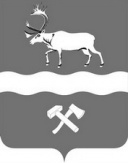 ТЫНДИНСКИЙ РАЙОННЫЙ СОВЕТ НАРОДНЫХ ДЕПУТАТОВАМУРСКОЙ ОБЛАСТИ(шестой созыв)РЕШЕНИЕ 17.04.2020 											  № 307г. ТындаО назначении публичных слушаний по проекту решения Тындинского районного Совета народных депутатов «Об утверждении отчета об исполнении районного бюджета за 2019 год» 	Рассмотрев внесенный администрацией Тындинского района проект решения «Об утверждении отчета об исполнении районного бюджета за 2019 год», в соответствии с Бюджетным кодексом Российской Федерации, Положением о бюджетном процессе в Тындинском районе, утвержденным решением Тындинского районного Совета народных депутатов от 29.10.2018 № 146, руководствуясь статьями 18, 28 Устава Тындинского района, Тындинский районный Совет народных депутатовРЕШИЛ:1. Назначить публичные слушания по проекту решения Тындинского районного Совета народных депутатов «Об утверждении отчета об исполнении районного бюджета за 2019 год» на публичные слушания (приложение № 1).2. Публичные слушания провести 06.05.2020 в 14.00.3. Утвердить состав оргкомитета по проведению публичных слушаний (приложение № 2).	4. Оргкомитету обеспечить организацию и проведение публичных слушаний в установленном законом порядке.5. Заявления граждан о намерении выступить на публичных слушаниях, а также предложения и рекомендации по обсуждаемому проекту принимаются до 30.04.2020 по адресу: г. Тында, ул. Красная Пресня, 47, кабинет 327. E-mail sovettynda@mail.ru6. Настоящее решение вступает в силу после официального обнародования в соответствии с Уставом Тындинского района и подлежит размещению в сетевом издании «Официальный сайт Тындинского района» в информационно-коммуникационной сети «Интернет».Председатель Тындинского районного Совета народных депутатов                                                                             М.В. ЕрмаковПриложение № 2 УТВЕРЖДЕНрешением Тындинского районного Совета народных депутатовот 17.04.2020 № 307Состав организационного комитета по публичным слушаниям по проекту решения Тындинского районного Совета народных депутатов «Об утверждении отчета об исполнении районного бюджета за 2019 год»	1. Ермаков М.В. – председатель Тындинского районного Совета народных депутатов, председатель оргкомитета;	2. Матвеева Ю.В. – руководитель сектора по организационно-кадровой и финансовой работе Тындинского районного Совета народных депутатов, секретарь оргкомитета.Члены организационного комитета:1. Диденко С.В. – и.о. начальника МУ «Управление финансов администрации Тындинского района»;2. Лысакова Т.А. – глава Тындинского района;3. Песков А.В. – председатель постоянной комиссии по бюджету налогам, собственности и хозяйственно-экономической политике;	4. Рудюк С.Е. – аудитор ревизионной комиссии Тындинского района;		5. Ульянова В.А. – начальник юридического отдела администрации Тындинского района.Приложение № 1 к решению Тындинского районного Совета народных депутатовот 17.04.2020 № 307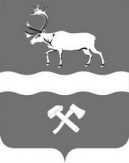 ТЫНДИНСКИЙ РАЙОННЫЙ СОВЕТ НАРОДНЫХ ДЕПУТАТОВАМУРСКОЙ ОБЛАСТИ(шестой созыв)РЕШЕНИЕ проект          .2020									                № ___г.ТындаОб утверждении отчета об исполнении районного бюджета за 2019 годРуководствуясь статьей 264.6 Бюджетного кодекса РФ, Уставом Тындинского района, заслушав информацию исполняющего обязанности начальника МУ Управление финансов района Диденко С.В., Тындинский районный Совет народных депутатов РЕШИЛ:1. Утвердить отчет об исполнении районного бюджета за 2019 год по доходам в сумме 1 414 189,5 тыс. рублей, по расходам в сумме 1 382 944,0 тыс. рублей с превышением доходов над расходами в сумме 31 245,5 тыс. рублей.2. Утвердить исполнение:по налоговым и неналоговым доходам, безвозмездным поступлениям в районный бюджет по кодам видов и подвидов доходов за 2019 год (приложение № 1);по источникам финансирования дефицита районного бюджета за 2019 год согласно (приложение № 2);по расходам бюджетных ассигнований по разделам, подразделам классификации расходов районного бюджета за 2019 год (приложение № 3);по расходам бюджетных ассигнований по главным распорядителям средств районного бюджета, разделам, подразделам, целевым статьям (муниципальным программам и непрограммным направлениям деятельности), группам (группам и подгруппам) видов расходов классификации расходов бюджетов в ведомственной структуре расходов районного бюджета за 2019 год (приложение № 4);по расходам бюджетных ассигнований по целевым статьям (муниципальным программам и непрограммным направлениям деятельности), подгруппам видов расходов классификации расходов районного бюджета за 2019 год (приложение № 5);по иным межбюджетным трансфертам на поддержку мер по обеспечению сбалансированности бюджетов поселений за 2019 год (приложение № 6);по дотации на выравнивание бюджетной обеспеченности поселений за 2019 год (приложение № 7).по дотации на выравнивание бюджетной обеспеченности поселений за счет средств субвенции на финансовое обеспечение государственных полномочий Амурской области по расчету и предоставлению дотаций на выравнивание бюджетной обеспеченности поселений за 2019 год (приложение № 8).3. Текст решения опубликовать в газете «Телепорт», приложения к настоящему решению № 1, № 2, № 3, № 4, № 5, № 6, № 7, № 8 разместить в сетевом издании «Официальный сайт Тындинского района» в информационно-телекоммуникационной сети «Интернет».4. Настоящее решение вступает в силу со дня его официального опубликования.5. Контроль за исполнением настоящего решения возложить на постоянную комиссию по бюджету, налогам, собственности и хозяйственно-экономической политике.Председатель Тындинского районногоСовета народных депутатов						         М.В. ЕрмаковГлава Тындинского района 						        Т.А. Лысакова                                                                                                                              Приложение № 1 к решению                                                                                                 Тындинского районного                                                                                                       Совета народных депутатов                                                                                                    от____________ №______Исполнение по налоговым и неналоговым доходам, безвозмездным поступлениям в районный бюджет по кодам видов и подвидов доходов за 2019 год                                                                                                                                                                                                                                              тыс.руб.                                                                    Приложение № 3 к решению                                                                                                 Тындинского районного                                                                                                       Совета народных депутатов                                                                                                    от____________ №______Исполнение по расходам бюджетных ассигнований по разделам, подразделам классификации расходов районного бюджета за 2019 год	                                                                                                     Приложение № 4 к решению                                                                                                 Тындинского районного                                                                                                 Совета народных депутатов                                                                                                 от____________ №______Исполнение по расходам бюджетных ассигнований по главным распорядителям средств районного бюджета, разделам, подразделам, целевым статьям (муниципальным программам и непрограммным направлениям деятельности), группам (группам и подгруппам) видов расходов классификации расходов бюджетов в ведомственной структуре расходов районного бюджета за 2019 год 	тыс.руб.	                                                                               Приложение № 5 к решению                                                                                                 Тындинского районного                                                                                                       Совета народных депутатов                                                                                                    от____________ №______Исполнение по расходам бюджетных ассигнований по целевым статьям (муниципальным программам и непрограммным направлениям деятельности), подгруппам видов расходов классификации расходов районного бюджета за 2019 год	                                                                               Приложение № 6 к решению                                                                                                 Тындинского районного                                                                                                       Совета народных депутатов                                                                                                    от____________ №______Исполнение по иным межбюджетным трансфертам на поддержку мер по обеспечению сбалансированности бюджетов поселений за 2019 год	                                                                               Приложение № 7 к решению                                                                                                 Тындинского районного                                                                                                       Совета народных депутатов                                                                                                    от____________ №______Исполнение по дотации на выравнивание бюджетной обеспеченности поселений за 2019 годПриложение № 8 к решению                                                                                                 Тындинского районного                                                                                                       Совета народных депутатов                                                                                                    от____________ №______Исполнение по дотации на выравнивание бюджетной обеспеченности поселений за счет средств субвенции на финансовое обеспечение государственных полномочий Амурской области по расчету и предоставлению дотаций на выравнивание бюджетной обеспеченности поселений за 2019 годНаименование кода поступлений в бюджет доходовКод  СуммаНаименование кода поступлений в бюджет доходовКод  СуммаНаименование кода поступлений в бюджет доходовКод  СуммаНаименование кода поступлений в бюджет доходовКод  Сумма123НАЛОГОВЫЕ И НЕНАЛОГОВЫЕ ДОХОДЫ 1 00 00000 00 0000 000349 027,8НАЛОГИ НА ПРИБЫЛЬ, ДОХОДЫ 1 01 00000 00 0000 000225 024,7Налог на доходы физических лиц 1 01 02000 01 0000 110225 024,7Налог на доходы физических лиц с доходов, источником которых является налоговый агент, за исключением доходов, в отношении которых исчисление и уплата налога осуществляются в соответствии со статьями 227, 227.1 и 228 Налогового кодекса Российской Федерации 1 01 02010 01 0000 110220 509,0Налог на доходы физических лиц с доходов, полученных от осуществления деятельности физическими лицами, зарегистрированными в качестве индивидуальных предпринимателей, нотариусов, занимающихся частной практикой, адвокатов, учредивших адвокатские кабинеты, и других лиц, занимающихся частной практикой в соответствии со статьей 227 Налогового кодекса Российской Федерации 1 01 02020 01 0000 110125,7Налог на доходы физических лиц с доходов, полученных физическими лицами в соответствии со статьей 228 Налогового кодекса Российской Федерации 1 01 02030 01 0000 110117,8Налог на доходы физических лиц в виде фиксированных авансовых платежей с доходов, полученных физическими лицами, являющимися иностранными гражданами, осуществляющими трудовую деятельность по найму на основании патента в соответствии со статьей 227.1 Налогового кодекса Российской Федерации 1 01 02040 01 0000 1104 282,7Налог на доходы физических лиц с сумм прибыли контролируемой иностранной компании, полученной физическими лицами, признаваемыми контролирующими лицами этой компании 1 01 02050 01 0000 110-10,5НАЛОГИ НА ТОВАРЫ (РАБОТЫ, УСЛУГИ), РЕАЛИЗУЕМЫЕ НА ТЕРРИТОРИИ РОССИЙСКОЙ ФЕДЕРАЦИИ 1 03 00000 00 0000 00020 414,3Доходы от уплаты акцизов на дизельное топливо, подлежащие распределению между бюджетами субъектов Российской Федерации и местными бюджетами с учетом установленных дифференцированных нормативов отчислений в местные бюджеты 1 03 02230 01 0000 1109 292,2Доходы от уплаты акцизов на моторные масла для дизельных и (или) карбюраторных (инжекторных) двигателей, подлежащие распределению между бюджетами субъектов Российской Федерации и местными бюджетами с учетом установленных дифференцированных нормативов отчислений в местные бюджеты 1 03 02240 01 0000 11068,3Доходы от уплаты акцизов на автомобильный бензин, подлежащие распределению между бюджетами субъектов Российской Федерации и местными бюджетами с учетом установленных дифференцированных нормативов отчислений в местные бюджеты 1 03 02250 01 0000 11012 414,5Доходы от уплаты акцизов на прямогонный бензин, подлежащие распределению между бюджетами субъектов Российской Федерации и местными бюджетами с учетом установленных дифференцированных нормативов отчислений в местные бюджеты 1 03 02260 01 0000 110-1 360,7НАЛОГИ НА СОВОКУПНЫЙ ДОХОД 1 05 00000 00 0000 0007 631,1Налог, взимаемый в связи с применением упрощенной системы налогообложения 1 05 01000 00 0000 110750,1Налог, взимаемый с налогоплательщиков, выбравших в качестве объекта налогообложения доходы 1 05 01010 01 0000 110580,2Налог, взимаемый с налогоплательщиков, выбравших в качестве объекта налогообложения доходы, уменьшенные на величину расходов 1 05 01020 01 0000 110169,9Единый налог на вмененный доход для отдельных видов деятельности 1 05 02000 02 0000 1106 803,9Единый налог на вмененный доход для отдельных видов деятельности 1 05 02010 02 0000 1106 800,9Единый налог на вмененный доход для отдельных видов деятельности (за налоговые периоды, истекшие до 1 января 2011 года) 1 05 02020 02 0000 1103,0Налог, взимаемый в связи с применением патентной системы налогообложения 1 0 504000 02 0000 11077,1Налог, взимаемый в связи с применением патентной системы налогообложения, зачисляемый в бюджеты муниципальных районов 1 05 04020 02 0000 11077,1НАЛОГИ НА ИМУЩЕСТВО 1 06 00000 00 0000 0001,9Налог на имущество физических лиц 1 06 01000 00 0000 1105,3Налог на имущество физических лиц, взимаемый по ставкам, применяемым к объектам налогообложения, расположенным в границах межселенных территорий 1 06 01030 05 0000 1105,3Земельный налог 1 06 06000 00 0000 110-3,4Земельный налог с организаций, обладающих земельным участком, расположенным в границах межселенных территорий 1 06 06033 05 0000 110-21,1Земельный налог с физических лиц, обладающих земельным участком, расположенным в границах межселенных территорий 1 06 06043 05 0000 11017,7ГОСУДАРСТВЕННАЯ ПОШЛИНА 1 08 00000 00 0000 00036,9Государственная пошлина по делам, рассматриваемым в судах общей юрисдикции, мировыми судьями (за исключением Верховного Суда Российской Федерации) 1 08 03010 01 0000 11036,9ДОХОДЫ ОТ ИСПОЛЬЗОВАНИЯ ИМУЩЕСТВА, НАХОДЯЩЕГОСЯ В ГОСУДАРСТВЕННОЙ И МУНИЦИПАЛЬНОЙ СОБСТВЕННОСТИ 1 11 00000 00 0000 00015 453,8Доходы, получаемые в виде арендной платы за земельные участки, государственная собственность на которые не разграничена и которые расположены в границах сельских поселений и межселенных территорий муниципальных районов, а также средства от продажи права на заключение договоров аренды указанных земельных участков 1 11 05013 05 0000 12011 525,4Доходы, получаемые в виде арендной платы, а также средства от продажи права на заключение договоров аренды за земли, находящиеся в собственности муниципальных районов (за исключением земельных участков муниципальных бюджетных и автономных учреждений) 1 11 05025 05 0000 120247,1Доходы от сдачи в аренду имущества, находящегося в оперативном управлении органов управления муниципальных районов и созданных ими учреждений (за исключением имущества муниципальных бюджетных и автономных учреждений) 1 11 05035 05 0000 1202 221,4Доходы от сдачи в аренду имущества, составляющего казну муниципальных районов (за исключением земельных участков) 1 11 05075 05 0000 1201 441,9Прочие поступления от использования имущества, находящегося в собственности муниципальных районов (за исключением имущества муниципальных бюджетных и автономных учреждений, а также имущества муниципальных унитарных предприятий, в том числе казенных) 1 11 09045 05 0000 12018,0ПЛАТЕЖИ ПРИ ПОЛЬЗОВАНИИ ПРИРОДНЫМИ РЕСУРСАМИ 1 12 00000 00 0000 000703,2Плата за выбросы загрязняющих веществ в атмосферный воздух стационарными объектами 1 12 01010 01 0000 120533,5Плата за сбросы загрязняющих веществ в водные объекты 1 12 01030 01 0000 12051,1Плата за размещение отходов производства 1 12 01041 01 0000 120118,6ДОХОДЫ ОТ ОКАЗАНИЯ ПЛАТНЫХ УСЛУГ И КОМПЕНСАЦИИ ЗАТРАТ ГОСУДАРСТВА 1 13 00000 00 0000 0008 782,0Прочие доходы от оказания платных услуг (работ) получателями средств бюджетов муниципальных районов 1 13 01995 05 0000 1306 124,8Прочие доходы от компенсации затрат бюджетов муниципальных районов 1 13 02995 05 0000 1302 657,2ДОХОДЫ ОТ ПРОДАЖИ МАТЕРИАЛЬНЫХ И НЕМАТЕРИАЛЬНЫХ АКТИВОВ 1 14 00000 00 0000 000178,8Доходы от продажи земельных участков, государственная собственность на которые не разграничена и которые расположены в границах сельских поселений и межселенных территорий муниципальных районов 1 14 06013 05 0000 430142,5Плата за увеличение площади земельных участков, находящихся в частной собственности, в результате перераспределения таких земельных участков и земель (или) земельных участков, государственная собственность на которые не разграничена и которые расположены в границах сельских поселений и межселенных территорий муниципальных районов 1 14 06313 05 0000 43036,3ШТРАФЫ, САНКЦИИ, ВОЗМЕЩЕНИЕ УЩЕРБА 1 16 00000 00 0000 00070 790,0Денежные взыскания (штрафы) за нарушение законодательства о налогах и сборах, предусмотренные статьями 116,118, 119.1, пунктами 1 и 2 статьи 120, статьями 125, 126, 128, 129, 129.1,  132, 133, 134, 135, 135.1 Налогового кодекса Российской Федерации 1 16 03010 01 0000 1409,8Денежные взыскания (штрафы) за административные правонарушения в области налогов и сборов, предусмотренные Кодексом Российской Федерации об административных правонарушениях 1 16 03030 01 0000 1401,2Денежные взыскания (штрафы) за нарушение законодательства о применении контрольно-кассовой техники при осуществлении наличных денежных расчетов и (или) расчетов с использованием платежных карт 1 16 06000 01 0000 1404,0Денежные взыскания (штрафы) за нарушение законодательства Российской Федерации о недрах 1 16 25010 01 0000 140620,0Денежные взыскания (штрафы) за нарушение законодательства Российской Федерации об охране и использовании животного мира 1 16 25030 01 0000 140498,6Денежные взыскания (штрафы) за нарушение законодательства в области охраны окружающей среды 1 16 25050 01 0000 140370,0Денежные взыскания (штрафы) за нарушение земельного законодательства 1 16 25060 01 0000 1405,0Денежные взыскания (штрафы) за нарушение законодательства в области обеспечения санитарно-эпидемиологического благополучия человека и законодательства в сфере защиты прав потребителей 1 16 28000 01 0000 1400,5Денежные взыскания (штрафы) за нарушение законодательства Российской Федерации о контрактной системе в сфере закупок товаров, работ, услуг для обеспечения государственных и муниципальных нужд для нужд муниципальных районов 1 16 33050 05 0000 140123,3Поступления сумм в возмещение вреда, причиняемого автомобильным дорогам местного значения транспортными средствами, осуществляющими перевозки тяжеловесных и (или) крупногабаритных грузов, зачисляемые в бюджеты муниципальных районов 1 16 37040 05 0000 1409 546,9Денежные взыскания (штрафы) за нарушение законодательства Российской Федерации об административных правонарушениях, предусмотренные статьей 20.25 Кодекса Российской Федерации об административных правонарушениях 1 16 43000 01 0000 140332,7Прочие поступления от денежных взысканий (штрафов) и иных сумм в возмещение ущерба, зачисляемые в бюджеты муниципальных районов 1 16 90050 05 0000 14059 278,0ПРОЧИЕ НЕНАЛОГОВЫЕ ДОХОДЫ 1 17 00000 00 0000 00011,1Невыясненные поступления, зачисляемые в бюджеты муниципальных районов 1 17 01050 05 0000 1807,4Прочие неналоговые доходы бюджетов муниципальных районов 1 17 05050 05 0000 1803,7БЕЗВОЗМЕЗДНЫЕ ПОСТУПЛЕНИЯ 2 00 00000 00 0000 0001 065 161,7БЕЗВОЗМЕЗДНЫЕ ПОСТУПЛЕНИЯ ОТ ДРУГИХ БЮДЖЕТОВ БЮДЖЕТНОЙ СИСТЕМЫ РОССИЙСКОЙ ФЕДЕРАЦИИ 2 02 00000 00 0000 0001 054 817,3Дотации бюджетам бюджетной системы Российской Федерации 2 02 10000 00 0000 15019 576,6Дотации на выравнивание бюджетной обеспеченности 2 02 15001 00 0000 1509 682,9Дотации бюджетам муниципальных районов на выравнивание бюджетной обеспеченности 2 02 15001 05 0000 1509 682,9Дотации бюджетам на поддержку мер по обеспечению сбалансированности бюджетов 2 02 15002 00 0000 1509 893,7Дотации бюджетам муниципальных районов на поддержку мер по обеспечению сбалансированности бюджетов 2 02 15002 05 0000 1509 893,7Субсидии бюджетам бюджетной системы Российской Федерации (межбюджетные субсидии) 2 02 20000 00 0000 150472 703,1Субсидии бюджетам муниципальных районов на софинансирование капитальных вложений в объекты муниципальной собственности 2 02 20077 05 0000 150248,6Субсидии бюджетам муниципальных районов на мероприятия по переселению граждан из ветхого и аварийного жилья в зоне Байкало-Амурской магистрали 2 02 25023 05 0000 15028 060,9Субсидии бюджетам муниципальных районов на обновление материально-технической базы для формирования у обучающихся современных технологических и гуманитарных навыков 2 02 25169 05 0000 1503 234,3Субсидии бюджетам муниципальных районов на обеспечение развития и укрепления материально-технической базы домов культуры в населенных пунктах с числом жителей до 50 тысяч человек 2 02 25467 05 0000 150500,0Субсидии бюджетам муниципальных районов на реализацию мероприятий по обеспечению жильем молодых семей 2 02 25497 05 0000 150528,3Субсидия бюджетам муниципальных районов на поддержку отрасли культуры 2 02 25519 05 0000 150139,9Субсидии бюджетам муниципальных районов на финансовое обеспечение отдельных полномочий 2 02 29998 05 0000 150416 584,4Прочие субсидии  2 02 29999 05 0000 15023 406,7Субвенции бюджетам бюджетной системы Российской Федерации 2 02 30000 00 0000 150494 228,6Субвенции бюджетам муниципальных районов на выполнение передаваемых полномочий субъектов Российской Федерации 2 02 30024 05 0000 1501 722,7Субвенции бюджетам муниципальных районов на содержание ребенка в семье опекуна и приемной семье, а также вознаграждение, причитающееся приемному родителю 2 02 30027 05 0000 1509 523,7Субвенции бюджетам муниципальных районов на компенсацию части платы, взимаемой с родителей (законных представителей) за присмотр и уход за детьми, посещающими образовательные организации, реализующие образовательные программы дошкольного образования 2 02 30029 05 0000 1504 652,6Субвенции бюджетам муниципальных районов на предоставление жилых помещений детям-сиротам и детям, оставшимся без попечения родителей, лицам из их числа по договорам найма специализированных жилых помещений 2 02 35082 05 0000 1501 141,7Субвенции бюджетам муниципальных районов на осуществление полномочий по составлению (изменению) списков кандидатов в присяжные заседатели федеральных судов общей юрисдикции в Российской Федерации 2 02 35120 05 0000 1508,8Прочие субвенции  2 02 39999 05 0000 150477 179,1Иные межбюджетные трансферты 2 02 40000 00 0000 15068 309,0Межбюджетные трансферты, передаваемые бюджетам муниципальных районов из бюджетов поселений на осуществление части полномочий по решению вопросов местного значения в соответствии с заключенными соглашениями 2 02 40014 05 0000 15068 309,0ПРОЧИЕ БЕЗВОЗМЕЗДНЫЕ ПОСТУПЛЕНИЯ 2 07 00000 00 0000 00010 752,0Прочие безвозмездные поступления в бюджеты муниципальных районов 2 07 05030 05 0000 15010 752,0ВОЗВРАТ ОСТАТКОВ СУБСИДИЙ, СУБВЕНЦИЙ И ИНЫХ МЕЖБЮДЖЕТНЫХ ТРАНСФЕРТОВ, ИМЕЮЩИХ ЦЕЛЕВОЕ НАЗНАЧЕНИЕ, ПРОШЛЫХ ЛЕТ 2 19 00000 00 0000 000-407,6Возврат прочих остатков субсидий, субвенций и иных межбюджетных трансфертов, имеющих целевое назначение, прошлых лет из бюджетов муниципальных районов 2 19 60010 05 0000 150-407,6Итого:1 414 189,5Приложение № 2 к решению Тындинского районного Совета народных депутатов от _____________№______Исполнение по источникам финансирования дефицита районного бюджета за 2019 годИсполнение по источникам финансирования дефицита районного бюджета за 2019 годИсполнение по источникам финансирования дефицита районного бюджета за 2019 годтыс.руб.Код Бюджетной классификацииНаименованиеСуммаКод Бюджетной классификацииНаименованиеСумма000 01 00 00 00 00 0000 000Итого источники внутреннего финансирования дефицита районного бюджета-31 245,5015 01 05 00 00 05 0000 000Изменение остатков средств на счетах по учету средств бюджетов-31 245,5тыс.руб.Код бюджетной классификации Наименование Сумма0100ОБЩЕГОСУДАРСТВЕННЫЕ ВОПРОСЫ132 187,60102Функционирование высшего должностного лица субъекта Российской Федерации и муниципального образования1 951,00103Функционирование законодательных (представительных) органов государственной власти и представительных органов муниципальных образований7 044,90104Функционирование Правительства Российской Федерации, высших исполнительных органов государственной власти субъектов Российской Федерации, местных администраций37 763,60105Судебная система8,80106Обеспечение деятельности финансовых, налоговых и таможенных органов и органов финансового (финансово-бюджетного) надзора26 646,80107Обеспечение проведения выборов и референдумов800,00113Другие общегосударственные вопросы57 972,50200НАЦИОНАЛЬНАЯ ОБОРОНА192,20204Мобилизационная подготовка экономики192,20300НАЦИОНАЛЬНАЯ БЕЗОПАСНОСТЬ И ПРАВООХРАНИТЕЛЬНАЯ ДЕЯТЕЛЬНОСТЬ1 375,30309Защита населения и территории от чрезвычайных ситуаций природного и техногенного характера, гражданская оборона399,40310Обеспечение пожарной безопасности975,90400НАЦИОНАЛЬНАЯ ЭКОНОМИКА36 345,70402Топливно-энергетический комплекс476,80408Транспорт793,00409Дорожное хозяйство (дорожные фонды)33 583,60412Другие вопросы в области национальной экономики1 492,30500ЖИЛИЩНО-КОММУНАЛЬНОЕ ХОЗЯЙСТВО225 834,90501Жилищное хозяйство52 328,90502Коммунальное хозяйство173 474,60505Другие вопросы в области жилищно-коммунального хозяйства31,40700ОБРАЗОВАНИЕ726 200,70701Дошкольное образование169 295,60702Общее образование501 597,40703Дополнительное образование детей16 132,30707Молодежная политика4 533,70709Другие вопросы в области образования34 641,70800КУЛЬТУРА, КИНЕМАТОГРАФИЯ71 047,20801Культура71 047,20900ЗДРАВООХРАНЕНИЕ727,10909Другие вопросы в области здравоохранения727,11000СОЦИАЛЬНАЯ ПОЛИТИКА22 706,01001Пенсионное обеспечение4 157,41003Социальное обеспечение населения1 224,81004Охрана семьи и детства15 800,61006Другие вопросы в области социальной политики1 523,21100ФИЗИЧЕСКАЯ КУЛЬТУРА И СПОРТ1 357,61101Физическая культура1 357,61400МЕЖБЮДЖЕТНЫЕ ТРАНСФЕРТЫ ОБЩЕГО ХАРАКТЕРА БЮДЖЕТАМ БЮДЖЕТНОЙ СИСТЕМЫ РОССИЙСКОЙ ФЕДЕРАЦИИ164 969,71401Дотации на выравнивание бюджетной обеспеченности субъектов Российской Федерации и муниципальных образований143 440,71403Прочие межбюджетные трансферты общего характера21 529,0Итого:1 382 944,0НаименованиеКод расходов по БККод расходов по БККод расходов по БККод расходов по БККод расходов по БКНаименованиеКод главыРЗПЗЦСРВРСумма1234567Администрация Тындинского района010417 588,1ОБЩЕГОСУДАРСТВЕННЫЕ ВОПРОСЫ01001.0088 329,5Функционирование высшего должностного лица субъекта Российской Федерации и муниципального образования01001.0001.021 951,0Непрограммные расходы01001.0001.0255.5.00.000001 951,0Обеспечение деятельности главы муниципального образования01001.0001.0255.5.00.200101 951,0Расходы на выплаты персоналу в целях обеспечения выполнения функций государственными (муниципальными) органами, казенными учреждениями, органами управления государственными внебюджетными фондами01001.0001.0255.5.00.200101.0.01 951,0Функционирование Правительства Российской Федерации, высших исполнительных органов государственной власти субъектов Российской Федерации, местных администраций01001.0001.0437 763,6Муниципальная программа "Эффективное управление расходами администрации Тындинского района"01001.0001.0416.0.00.0000037 763,6Основное мероприятие "Обеспечение функций органов местного самоуправления"01001.0001.0416.0.01.0000029 554,3Содержание органов местного самоуправления01001.0001.0416.0.01.2019029 554,3Расходы на выплаты персоналу в целях обеспечения выполнения функций государственными (муниципальными) органами, казенными учреждениями, органами управления государственными внебюджетными фондами01001.0001.0416.0.01.201901.0.027 188,3Закупка товаров, работ и услуг для обеспечения государственных (муниципальных) нужд01001.0001.0416.0.01.201902.0.01 817,0Иные бюджетные ассигнования01001.0001.0416.0.01.201908.0.0549,0Основное мероприятие "Гарантии и компенсации лицам, работающим в районах Крайнего Севера и приравненных к ним местностях"01001.0001.0416.0.02.000001 301,2Компенсация расходов на оплату стоимости проезда и провоза багажа к месту использования отпуска и обратно лицам, работающим в организациях, финансируемых из районного бюджета, расположенных в районах Крайнего Севера и приравненных к ним местностях01001.0001.0416.0.02.201001 301,2Расходы на выплаты персоналу в целях обеспечения выполнения функций государственными (муниципальными) органами, казенными учреждениями, органами управления государственными внебюджетными фондами01001.0001.0416.0.02.201001.0.01 301,2Основное мероприятие "Обеспечение эффективного исполнения переданных полномочий поселений"01001.0001.0416.0.03.000006 908,1Организация и осуществление части полномочий поселений, входящих в состав Тындинского района01001.0001.0416.0.03.259006 908,1Расходы на выплаты персоналу в целях обеспечения выполнения функций государственными (муниципальными) органами, казенными учреждениями, органами управления государственными внебюджетными фондами01001.0001.0416.0.03.259001.0.05 916,5Закупка товаров, работ и услуг для обеспечения государственных (муниципальных) нужд01001.0001.0416.0.03.259002.0.0991,6Судебная система01001.0001.058,8Муниципальная программа "Эффективное управление расходами администрации Тындинского района"01001.0001.0516.0.00.000008,8Основное мероприятие ""Обеспечение реализации основных направлений государственной политики в отдельных сферах государственного управления на территории района"01001.0001.0516.0.05.000008,8Осуществление полномочий по составлению (изменению) списков кандидатов в присяжные заседатели федеральных судов общей юрисдикции в Российской Федерации01001.0001.0516.0.05.512008,8Закупка товаров, работ и услуг для обеспечения государственных (муниципальных) нужд01001.0001.0516.0.05.512002.0.08,8Обеспечение проведения выборов и референдумов01001.0001.07800,0Непрограммные расходы01001.0001.0755.5.00.00000800,0Проведение выборов в Тындинский районный Совет народных депутатов01001.0001.0755.5.00.20050800,0Иные бюджетные ассигнования01001.0001.0755.5.00.200508.0.0800,0Другие общегосударственные вопросы01001.0001.1347 806,1Муниципальная программа «Снижение рисков и смягчение последствий чрезвычайных ситуаций природного и техногенного характера, а так же обеспечение безопасности населения Тындинского района»01001.0001.1307.0.00.0000025,0Подпрограмма «Профилактика преступлений и правонарушений в Тындинском районе»01001.0001.1307.3.00.0000025,0Основное мероприятие "Противодействие преступности, укрепление и развитие морально нравственных ценностей среди населения "01001.0001.1307.3.01.0000025,0Финансовое обеспечение функционирования добровольных народных дружин01001.0001.1307.3.01.2174025,0Расходы на выплаты персоналу в целях обеспечения выполнения функций государственными (муниципальными) органами, казенными учреждениями, органами управления государственными внебюджетными фондами01001.0001.1307.3.01.217401.0.025,0Муниципальная программа "Эффективное управление расходами администрации Тындинского района"01001.0001.1316.0.00.0000047 781,1Основное мероприятие "Гарантии и компенсации лицам, работающим в районах Крайнего Севера и приравненных к ним местностях"01001.0001.1316.0.02.000001 130,0Компенсация расходов на оплату стоимости проезда и провоза багажа к месту использования отпуска и обратно лицам, работающим в организациях, финансируемых из районного бюджета, расположенных в районах Крайнего Севера и приравненных к ним местностях(дирекция)01001.0001.1316.0.02.201801 130,0Расходы на выплаты персоналу в целях обеспечения выполнения функций государственными (муниципальными) органами, казенными учреждениями, органами управления государственными внебюджетными фондами01001.0001.1316.0.02.201801.0.01 130,0Основное мероприятие "Финансовое обеспечение расходов общепрограммного характера"01001.0001.1316.0.04.00000272,0Возмещение затрат в отношении помещений, занимаемых Государственным автономным учреждением Амурской области "Многофункциональный центр предоставления государственных и муниципальных услуг Амурской области"01001.0001.1316.0.04.20550272,0Закупка товаров, работ и услуг для обеспечения государственных (муниципальных) нужд01001.0001.1316.0.04.205502.0.0272,0Основное мероприятие ""Обеспечение реализации основных направлений государственной политики в отдельных сферах государственного управления на территории района"01001.0001.1316.0.05.00000679,9Финансовое обеспечение государственных полномочий по организационному обеспечению деятельности административных комиссий01001.0001.1316.0.05.88430679,9Расходы на выплаты персоналу в целях обеспечения выполнения функций государственными (муниципальными) органами, казенными учреждениями, органами управления государственными внебюджетными фондами01001.0001.1316.0.05.884301.0.0628,8Закупка товаров, работ и услуг для обеспечения государственных (муниципальных) нужд01001.0001.1316.0.05.884302.0.051,1Основное мероприятие "Обеспечение деятельности муниципальных учреждений"01001.0001.1316.0.06.0000045 699,2Обеспечение деятельности МКУ «Дирекция по содержанию и обслуживанию административных зданий и автотранспорта администрации Тындинского района»01001.0001.1316.0.06.2059045 699,2Расходы на выплаты персоналу в целях обеспечения выполнения функций государственными (муниципальными) органами, казенными учреждениями, органами управления государственными внебюджетными фондами01001.0001.1316.0.06.205901.0.034 595,7Закупка товаров, работ и услуг для обеспечения государственных (муниципальных) нужд01001.0001.1316.0.06.205902.0.010 593,5Иные бюджетные ассигнования01001.0001.1316.0.06.205908.0.0510,0НАЦИОНАЛЬНАЯ ОБОРОНА01002.00192,2Мобилизационная подготовка экономики01002.0002.04192,2Непрограммные расходы01002.0002.0455.5.00.00000192,2Реализация муниципальных функций по мобилизационной подготовке экономики01002.0002.0455.5.00.10190192,2Закупка товаров, работ и услуг для обеспечения государственных (муниципальных) нужд01002.0002.0455.5.00.101902.0.0192,2НАЦИОНАЛЬНАЯ БЕЗОПАСНОСТЬ И ПРАВООХРАНИТЕЛЬНАЯ ДЕЯТЕЛЬНОСТЬ01003.001 375,3Защита населения и территории от чрезвычайных ситуаций природного и техногенного характера, гражданская оборона01003.0003.09399,4Муниципальная программа «Снижение рисков и смягчение последствий чрезвычайных ситуаций природного и техногенного характера, а так же обеспечение безопасности населения Тындинского района»01003.0003.0907.0.00.00000399,4Подпрограмма "Развитие системы гражданской обороны, защиты населения и территорий от чрезвычайных ситуаций"01003.0003.0907.4.00.00000399,4Основное мероприятие "Защита населения и территорий от чрезвычайных ситуаций в мирное и военное время"01003.0003.0907.4.01.00000399,4Предупреждение и ликвидация чрезвычайных ситуаций природного и техногенного характера01003.0003.0907.4.01.20750149,4Закупка товаров, работ и услуг для обеспечения государственных (муниципальных) нужд01003.0003.0907.4.01.207502.0.0149,4Подготовка населения и организаций к действиям в ЧС в мирное и военное время01003.0003.0907.4.01.22750200,0Закупка товаров, работ и услуг для обеспечения государственных (муниципальных) нужд01003.0003.0907.4.01.227502.0.0200,0Обеспечение безопасности людей на водных объектах01003.0003.0907.4.01.2375050,0Закупка товаров, работ и услуг для обеспечения государственных (муниципальных) нужд01003.0003.0907.4.01.237502.0.050,0Обеспечение пожарной безопасности01003.0003.10975,9Муниципальная программа «Снижение рисков и смягчение последствий чрезвычайных ситуаций природного и техногенного характера, а так же обеспечение безопасности населения Тындинского района»01003.0003.1007.0.00.00000975,9Подпрограмма "Обеспечение пожарной безопасности объектов на территории Тындинского района"01003.0003.1007.1.00.00000975,9Основное мероприятие "Защита населения и объектов от пожаров "01003.0003.1007.1.01.00000975,9Приобретение и монтаж установок автоматической пожарной сигнализации01003.0003.1007.1.01.21720925,9Закупка товаров, работ и услуг для обеспечения государственных (муниципальных) нужд01003.0003.1007.1.01.217202.0.0925,9Финансовое обеспечение функционирования добровольных пожарных дружин01003.0003.1007.1.01.2272050,0Социальное обеспечение и иные выплаты населению01003.0003.1007.1.01.227203.0.050,0НАЦИОНАЛЬНАЯ ЭКОНОМИКА01004.0036 161,7Топливно-энергетический комплекс01004.0004.02476,8Муниципальная программа «Модернизация жилищно-коммунального комплекса, энергосбережение и повышение энергетической эффективности в Тындинском районе»01004.0004.0213.0.00.00000476,8Подпрограмма "Ремонт сетей и замена устройств электроснабжения в Тындинском районе"01004.0004.0213.4.00.00000476,8Основное мероприятие "Ремонт объектов муниципальной собственности"01004.0004.0213.4.01.00000476,8Ремонт объектов муниципальной собственности01004.0004.0213.4.01.20860476,8Закупка товаров, работ и услуг для обеспечения государственных (муниципальных) нужд01004.0004.0213.4.01.208602.0.0476,8Транспорт01004.0004.08793,0Муниципальная программа "Эффективное управление расходами администрации Тындинского района"01004.0004.0816.0.00.00000793,0Основное мероприятие ""Обеспечение реализации основных направлений государственной политики в отдельных сферах государственного управления на территории района"01004.0004.0816.0.05.00000710,4Финансовое обеспечение расходов на отдельные государственные полномочия по организации транспортного обслуживания населения автомобильным транспортом01004.0004.0816.0.05.87440710,4Расходы на выплаты персоналу в целях обеспечения выполнения функций государственными (муниципальными) органами, казенными учреждениями, органами управления государственными внебюджетными фондами01004.0004.0816.0.05.874401.0.0670,5Закупка товаров, работ и услуг для обеспечения государственных (муниципальных) нужд01004.0004.0816.0.05.874402.0.039,9Основное мероприятие "Обеспечение условий для реализации потребностей граждан в перевозках и повышение транспортной доступности"01004.0004.0816.0.07.0000082,6Осуществление регулярных перевозок пассажиров по регулируемым тарифам на муниципальных маршрутах01004.0004.0816.0.07.2860082,6Иные бюджетные ассигнования01004.0004.0816.0.07.286008.0.082,6Дорожное хозяйство (дорожные фонды)01004.0004.0933 399,6Муниципальная программа «Развитие автомобильных дорог общего пользования местного значения Тындинского района»01004.0004.0901.0.00.0000033 399,6Основное мероприятие "Обеспечение дорожной деятельности в отношении автомобильных дорог общего пользования местного значения"01004.0004.0901.0.01.0000028 709,8Приведение в нормативное состояние автомобильных дорог общего пользования местного значения01004.0004.0901.0.01.206005 398,5Закупка товаров, работ и услуг для обеспечения государственных (муниципальных) нужд01004.0004.0901.0.01.206002.0.05 398,5Содержание автомобильных дорог общего пользования местного значения и мостовых сооружений01004.0004.0901.0.01.226008 847,8Закупка товаров, работ и услуг для обеспечения государственных (муниципальных) нужд01004.0004.0901.0.01.226002.0.08 847,8Реализация мероприятий подпрограммы "Развитие сети автомобильных дорог общего пользования Амурской области" государственной программы «Развитие транспортной системы Амурской области»01004.0004.0901.0.01.S748014 463,5Закупка товаров, работ и услуг для обеспечения государственных (муниципальных) нужд01004.0004.0901.0.01.S74802.0.014 463,5Основное мероприятие "Разработка документации в соответствии с законодательством о дорожной деятельности"01004.0004.0901.0.02.000001 138,9Проведение работ по изготовлению технических паспортов, разработке ПСД и инструментальной диагностики на автомобильные дороги общего пользования местного значения01004.0004.0901.0.02.266001 138,9Закупка товаров, работ и услуг для обеспечения государственных (муниципальных) нужд01004.0004.0901.0.02.266002.0.01 138,9Основное мероприятие "Организация и осуществление полномочий Тындинского района в области дорожной деятельности"01004.0004.0901.0.03.000003 550,9Обеспечение эффективного исполнения переданных полномочий в области дорожной деятельности01004.0004.0901.0.03.276003 550,9Межбюджетные трансферты01004.0004.0901.0.03.276005.0.03 550,9Другие вопросы в области национальной экономики01004.0004.121 492,3Муниципальная программа «Развитие субъектов малого и среднего предпринимательства Тындинского района»01004.0004.1203.0.00.00000257,3Основное мероприятие "Поддержка субъектов малого и среднего предпринимательства Тындинского района"01004.0004.1203.0.01.00000257,3Муниципальная поддержка субъектов малого и среднего предпринимательства Тындинского района (в части субсидий на возмещение 15 % затрат по производству хлебобулочных изделий 1 и/или высшего сорта в селах с ограниченным сроком завоза)01004.0004.1203.0.01.21620150,0Иные бюджетные ассигнования01004.0004.1203.0.01.216208.0.0150,0Муниципальная поддержка субъектов малого и среднего предпринимательства Тындинского района ( в части субсидий на возмещение 15% затрат по электроэнергии занимающихся хлебопечением)01004.0004.1203.0.01.2462037,3Иные бюджетные ассигнования01004.0004.1203.0.01.246208.0.037,3Муниципальная поддержка субъектов малого и среднего предпринимательства Тындинского района ( в части субсидий на возмещение 80% затрат на приобретение оборудования для производства хлебобулочных изделий хлебопекарным предприятиям Тындинского района, относящихся к субъектам малого и среднего предпринимательства01004.0004.1203.0.01.2662070,0Иные бюджетные ассигнования01004.0004.1203.0.01.266208.0.070,0«Муниципальная градостроительная программа Тындинского района»01004.0004.1208.0.00.000001 235,0Осуществление градостроительной деятельности01004.0004.1208.0.01.000001 235,0Разработка проектов Генеральных планов, внесение изменений в Генеральные планы и Правила землепользования и застройки, уточнение координатного описания сельских поселений Тындинского района, координатное описание зон в ПЗЗ 20 муниципальных образований Тындинского района01004.0004.1208.0.01.20760258,6Закупка товаров, работ и услуг для обеспечения государственных (муниципальных) нужд01004.0004.1208.0.01.207602.0.0258,6Создание информационной системы обеспечения градостроительной деятельности01004.0004.1208.0.01.2176025,5Закупка товаров, работ и услуг для обеспечения государственных (муниципальных) нужд01004.0004.1208.0.01.217602.0.025,5Подготовка проектов планировки и межевания территории01004.0004.1208.0.01.22760950,9Закупка товаров, работ и услуг для обеспечения государственных (муниципальных) нужд01004.0004.1208.0.01.227602.0.0950,9ЖИЛИЩНО-КОММУНАЛЬНОЕ ХОЗЯЙСТВО01005.00196 033,9Жилищное хозяйство01005.0005.0122 577,9Муниципальная программа «Обеспечение доступным и качественным жильем населения Тындинского района»01005.0005.0110.0.00.00000677,9Подпрограмма «Переселение граждан из жилищного фонда, признанного непригодным для проживания, и (или) жилищного фонда с высоким (более 70 процентов) уровнем износа в Тындинском районе, прежде всего граждан, которым в связи со строительством Байкало-Амурской магистрали было предоставлено временное жилье»01005.0005.0110.2.00.00000677,9Основное мероприятие "Государственная поддержка переселения граждан из ветхого жилищного фонда, расположенного в зоне БАМа"01005.0005.0110.2.01.00000677,9Обследование строительных конструкций жилых зданий01005.0005.0110.2.01.2080035,4Закупка товаров, работ и услуг для обеспечения государственных (муниципальных) нужд01005.0005.0110.2.01.208002.0.035,4Ликвидация жилищного фонда, признанного непригодным для проживания, и (или) жилищного фонда с высоким (более 70 процентов) уровнем износа01005.0005.0110.2.01.21800642,5Закупка товаров, работ и услуг для обеспечения государственных (муниципальных) нужд01005.0005.0110.2.01.218002.0.0642,5Муниципальная программа «Модернизация жилищно-коммунального комплекса, энергосбережение и повышение энергетической эффективности в Тындинском районе»01005.0005.0113.0.00.000006 642,0Подпрограмма "Капитальный, текущий ремонт и строительство объектов жилищно-коммунального комплекса"01005.0005.0113.2.00.000006 642,0Основное мероприятие "Капитальный ремонт объектов муниципальной собственности"01005.0005.0113.2.01.000006 225,0Капитальные ремонты объектов муниципальной собственности01005.0005.0113.2.01.208406 225,0Закупка товаров, работ и услуг для обеспечения государственных (муниципальных) нужд01005.0005.0113.2.01.208402.0.06 225,0Основное мероприятие " Текущий ремонт объектов муниципальной собственности "01005.0005.0113.2.02.00000417,0Текущие ремонты объектов муниципальной собственности01005.0005.0113.2.02.21840417,0Закупка товаров, работ и услуг для обеспечения государственных (муниципальных) нужд01005.0005.0113.2.02.218402.0.0417,0Муниципальная программа "Эффективное управление расходами администрации Тындинского района"01005.0005.0116.0.00.0000015 258,0Основное мероприятие "Финансовое обеспечение расходов общепрограммного характера"01005.0005.0116.0.04.0000015 258,0Реализация мероприятий в области жилищно-коммунального хозяйства01005.0005.0116.0.04.2050015 258,0Закупка товаров, работ и услуг для обеспечения государственных (муниципальных) нужд01005.0005.0116.0.04.205002.0.015 255,6Иные бюджетные ассигнования01005.0005.0116.0.04.205008.0.02,4Коммунальное хозяйство01005.0005.02173 424,6Муниципальная программа «Модернизация жилищно-коммунального комплекса, энергосбережение и повышение энергетической эффективности в Тындинском районе»01005.0005.0213.0.00.000003 096,8Подпрограмма "Модернизация коммунальной инфраструктуры в Тындинском районе"01005.0005.0213.1.00.000002 672,8Основное мероприятие "Проведение мероприятий по обеспечению доступности коммунальных услуг, повышению качества и надежности жилищно-коммунального обслуживания населения"01005.0005.0213.1.01.000002 672,8Оборудование контейнерных площадок для сбора твердых коммунальных отходов01005.0005.0213.1.01.S73302 672,8Закупка товаров, работ и услуг для обеспечения государственных (муниципальных) нужд01005.0005.0213.1.01.S73302.0.02 672,8Подпрограмма "Капитальный, текущий ремонт и строительство объектов жилищно-коммунального комплекса"01005.0005.0213.2.00.00000424,0Основное мероприятие " Текущий ремонт объектов муниципальной собственности "01005.0005.0213.2.02.00000424,0Текущие ремонты объектов муниципальной собственности01005.0005.0213.2.02.21840424,0Закупка товаров, работ и услуг для обеспечения государственных (муниципальных) нужд01005.0005.0213.2.02.218402.0.0424,0Муниципальная программа "Эффективное управление расходами администрации Тындинского района"01005.0005.0216.0.00.00000170 327,8Основное мероприятие ""Обеспечение реализации основных направлений государственной политики в отдельных сферах государственного управления на территории района"01005.0005.0216.0.05.00000170 327,8Финансовое обеспечение государственных полномочий по компенсации выпадающих доходов теплоснабжающих организаций, возникающих в результате установления льготных тарифов для населения Амурской области01005.0005.0216.0.05.87120170 327,8Закупка товаров, работ и услуг для обеспечения государственных (муниципальных) нужд01005.0005.0216.0.05.871202.0.044,9Иные бюджетные ассигнования01005.0005.0216.0.05.871208.0.0170 282,9Другие вопросы в области жилищно-коммунального хозяйства01005.0005.0531,4Муниципальная программа "Эффективное управление расходами администрации Тындинского района"01005.0005.0516.0.00.0000031,4Основное мероприятие ""Обеспечение реализации основных направлений государственной политики в отдельных сферах государственного управления на территории района"01005.0005.0516.0.05.0000031,4Финансовое обеспечение государственных полномочий Амурской области по постановке на учет и учету граждан, имеющих право на получение жилищных субсидий (единовременных социальных выплат) на приобретение или строительство жилых помещений в соответствии с Федеральным законом от 25.10.2002 № 125-ФЗ «О жилищных субсидиях гражданам, выезжающим из районов Крайнего Севера и приравненных к ним местностей»01005.0005.0516.0.05.8763031,4Закупка товаров, работ и услуг для обеспечения государственных (муниципальных) нужд01005.0005.0516.0.05.876302.0.031,4ОБРАЗОВАНИЕ01007.0016 981,4Дополнительное образование детей01007.0007.0316 132,3Муниципальная программа «Развитие системы образования Тындинского района»01007.0007.0304.0.00.0000016 132,3Подпрограмма «Развитие системы общего и дополнительного образования Тындинского района»01007.0007.0304.2.00.0000015 832,9Основное мероприятие "Гарантии и компенсации лицам, работающим в районах Крайнего Севера и приравненных к ним местностях"01007.0007.0304.2.03.00000245,4Выравнивание обеспеченности муниципальных образований по реализации ими отдельных расходных обязательств01007.0007.0304.2.03.S7710245,4Выравнивание обеспеченности муниципальных образований по реализации ими отдельных расходных обязательств (гарантии и компенсации лицам, работающим в организациях Тындинского района, финансируемых за счет средств районного бюджета)01007.0007.0304.2.03.S7715245,4Предоставление субсидий бюджетным, автономным учреждениям и иным некоммерческим организациям01007.0007.0304.2.03.S77156.0.0245,4Основное мероприятие "Обеспечение деятельности организаций общего и дополнительного образования Тындинского района"01007.0007.0304.2.04.0000015 587,5Выравнивание обеспеченности муниципальных образований по реализации ими отдельных расходных обязательств01007.0007.0304.2.04.S771015 587,5Выравнивание обеспеченности муниципальных образований по реализации ими отдельных расходных обязательств (расходы на обеспечение деятельности муниципальных образовательных организаций дополнительного образования)01007.0007.0304.2.04.S771315 587,5Предоставление субсидий бюджетным, автономным учреждениям и иным некоммерческим организациям01007.0007.0304.2.04.S77136.0.015 587,5Подпрограмма «Безопасность образовательных организаций»01007.0007.0304.3.00.00000299,4Основное мероприятие "Обеспечение функционирования объектов и систем, укрепление материально-технической базы образовательных организаций"01007.0007.0304.3.01.00000299,4Ремонт (текущий и капитальный) нефинансовых активов и укрепление материально технической базы образовательных организаций01007.0007.0304.3.01.20650299,4Предоставление субсидий бюджетным, автономным учреждениям и иным некоммерческим организациям01007.0007.0304.3.01.206506.0.0299,4Молодежная политика01007.0007.07135,2Муниципальная программа «Снижение рисков и смягчение последствий чрезвычайных ситуаций природного и техногенного характера, а так же обеспечение безопасности населения Тындинского района»01007.0007.0707.0.00.0000015,0Подпрограмма "Профилактика терроризма и экстремизма в Тындинском районе"01007.0007.0707.2.00.0000015,0Основное мероприятие "Противодействие терроризму и экстремизму "01007.0007.0707.2.01.0000015,0Тиражирование и распространение буклетов, памяток, плакатов, иной печатной продукции антитеррористической направленности01007.0007.0707.2.01.2073010,0Закупка товаров, работ и услуг для обеспечения государственных (муниципальных) нужд01007.0007.0707.2.01.207302.0.010,0Подготовка и распространение печатной продукции с материалами, направленными на пропаганду межэтнического согласия и межконфессиональной толерантности, преодоление ксенофобии01007.0007.0707.2.01.217305,0Закупка товаров, работ и услуг для обеспечения государственных (муниципальных) нужд01007.0007.0707.2.01.217302.0.05,0Муниципальная программа "Развитие физической культуры, спорта и молодежной политики в Тындинском районе"01007.0007.0709.0.00.00000120,2Подпрограмма "Развитие государственной молодежной политики в Тындинском районе"01007.0007.0709.2.00.00000120,2Основное мероприятие "Реализация молодежной политики в Тындинском районе "01007.0007.0709.2.01.00000120,2Осуществление мер по предупреждению безнадзорности, беспризорности, правонарушений и антиобщественных действий несовершеннолетних01007.0007.0709.2.01.22780100,0Предоставление субсидий бюджетным, автономным учреждениям и иным некоммерческим организациям01007.0007.0709.2.01.227806.0.0100,0Организация работы приклубной площадки в с.Усть-Уркима в период летней оздоровительной компании01007.0007.0709.2.01.2378020,2Предоставление субсидий бюджетным, автономным учреждениям и иным некоммерческим организациям01007.0007.0709.2.01.237806.0.020,2Другие вопросы в области образования01007.0007.09713,9Муниципальная программа "Эффективное управление расходами администрации Тындинского района"01007.0007.0916.0.00.00000713,9Основное мероприятие ""Обеспечение реализации основных направлений государственной политики в отдельных сферах государственного управления на территории района"01007.0007.0916.0.05.00000713,9Финансовое обеспечение государственных полномочий по созданию и организации деятельности комиссий по делам несовершеннолетних и защите их прав при администрациях городских округов и муниципальных районов01007.0007.0916.0.05.87290713,9Расходы на выплаты персоналу в целях обеспечения выполнения функций государственными (муниципальными) органами, казенными учреждениями, органами управления государственными внебюджетными фондами01007.0007.0916.0.05.872901.0.0688,3Закупка товаров, работ и услуг для обеспечения государственных (муниципальных) нужд01007.0007.0916.0.05.872902.0.025,6КУЛЬТУРА, КИНЕМАТОГРАФИЯ01008.0071 047,2Культура01008.0008.0171 047,2Муниципальная программа «Развитие и сохранение культуры и искусства в Тындинском районе»01008.0008.0102.0.00.0000070 842,3Основное мероприятие "Сохранение и развитие системы художественного и профессионального образования, поддержка молодых дарований"01008.0008.0102.0.01.0000066,9Участие одарённых детей района в региональных, областных фестивалях, выставках01008.0008.0102.0.01.2061023,5Предоставление субсидий бюджетным, автономным учреждениям и иным некоммерческим организациям01008.0008.0102.0.01.206106.0.023,5Участие в курсах повышения квалификации работников культуры01008.0008.0102.0.01.2161043,4Предоставление субсидий бюджетным, автономным учреждениям и иным некоммерческим организациям01008.0008.0102.0.01.216106.0.043,4Основное мероприятие "Стимулирование народного творчества и культурно-досуговой деятельности"01008.0008.0102.0.02.00000890,6Проведение фестивалей, конкурсов, праздников01008.0008.0102.0.02.22610825,6Предоставление субсидий бюджетным, автономным учреждениям и иным некоммерческим организациям01008.0008.0102.0.02.226106.0.0825,6Проведение мероприятий, направленных на укрепление межнационального и межконфессионального согласия, поддержку и развитие языков и культуры народов РФ, проживающих на территории района01008.0008.0102.0.02.2361065,0Предоставление субсидий бюджетным, автономным учреждениям и иным некоммерческим организациям01008.0008.0102.0.02.236106.0.065,0Основное мероприятие "Гарантии и компенсации лицам, работающим в районах Крайнего Севера и приравненных к ним местностях"01008.0008.0102.0.03.00000636,4Выравнивание обеспеченности муниципальных образований по реализации ими отдельных расходных обязательств01008.0008.0102.0.03.S7710636,4Выравнивание обеспеченности муниципальных образований по реализации ими отдельных расходных обязательств (гарантии и компенсации лицам, работающим в организациях Тындинского района, финансируемых за счет средств районного бюджета)01008.0008.0102.0.03.S7715636,4Предоставление субсидий бюджетным, автономным учреждениям и иным некоммерческим организациям01008.0008.0102.0.03.S77156.0.0636,4Основное мероприятие "Обеспечение деятельности учреждений культуры Тындинского района"01008.0008.0102.0.04.0000069 248,4Укрепление материально-технической базы учреждений культуры01008.0008.0102.0.04.24610308,4Предоставление субсидий бюджетным, автономным учреждениям и иным некоммерческим организациям01008.0008.0102.0.04.246106.0.0308,4Поддержка муниципальных учреждений культуры (строительство Дома культуры в с. Усть-Уркима)01008.0008.0102.0.04.25150275,7Капитальные вложения в объекты государственной (муниципальной) собственности01008.0008.0102.0.04.251504.0.0275,7Организация и осуществление части полномочий поселений в сфере культуры, входящих в состав Тындинского района01008.0008.0102.0.04.2537044 905,9Предоставление субсидий бюджетным, автономным учреждениям и иным некоммерческим организациям01008.0008.0102.0.04.253706.0.044 905,9Библиотечное обслуживание населения01008.0008.0102.0.04.25610164,0Предоставление субсидий бюджетным, автономным учреждениям и иным некоммерческим организациям01008.0008.0102.0.04.256106.0.0164,0Обеспечение развития и укрепления материально-технической базы домов культуры в населенных пунктах с числом жителей до 50 тысяч человек01008.0008.0102.0.04.L4670555,6Предоставление субсидий бюджетным, автономным учреждениям и иным некоммерческим организациям01008.0008.0102.0.04.L46706.0.0555,6Поддержка отрасли культуры (комплектование книжных фондов библиотек муниципальных образований)01008.0008.0102.0.04.L5191164,6Предоставление субсидий бюджетным, автономным учреждениям и иным некоммерческим организациям01008.0008.0102.0.04.L51916.0.0164,6Капитальные вложения в объекты муниципальной собственности (строительство Дома культуры в с. Усть-Уркима на 50 мест)01008.0008.0102.0.04.S7111838,1Капитальные вложения в объекты государственной (муниципальной) собственности01008.0008.0102.0.04.S71114.0.0838,1Выравнивание обеспеченности муниципальных образований по реализации ими отдельных расходных обязательств01008.0008.0102.0.04.S771022 036,1Выравнивание обеспеченности муниципальных образований по реализации ими отдельных расходных обязательств (обеспечение деятельности муниципальных учреждений)01008.0008.0102.0.04.S771422 036,1Предоставление субсидий бюджетным, автономным учреждениям и иным некоммерческим организациям01008.0008.0102.0.04.S77146.0.022 036,1Муниципальная программа "Эффективное управление расходами администрации Тындинского района"01008.0008.0116.0.00.00000204,9Основное мероприятие "Финансовое обеспечение расходов общепрограммного характера"01008.0008.0116.0.04.00000204,9Мероприятия в области культуры01008.0008.0116.0.04.20450204,9Закупка товаров, работ и услуг для обеспечения государственных (муниципальных) нужд01008.0008.0116.0.04.204502.0.0204,9ЗДРАВООХРАНЕНИЕ01009.00727,1Другие вопросы в области здравоохранения01009.0009.09727,1Муниципальная программа "Эффективное управление расходами администрации Тындинского района"01009.0009.0916.0.00.00000727,1Основное мероприятие ""Обеспечение реализации основных направлений государственной политики в отдельных сферах государственного управления на территории района"01009.0009.0916.0.05.00000727,1Финансовое обеспечение государственных полномочий по организации и осуществлению деятельности по опеке и попечительству в отношении совершеннолетних лиц, признанных судом недееспособными или ограниченными в дееспособности по основаниям, указанным в статьях 29 и 30 Гражданского кодекса Российской Федерации01009.0009.0916.0.05.87360727,1Расходы на выплаты персоналу в целях обеспечения выполнения функций государственными (муниципальными) органами, казенными учреждениями, органами управления государственными внебюджетными фондами01009.0009.0916.0.05.873601.0.0704,5Закупка товаров, работ и услуг для обеспечения государственных (муниципальных) нужд01009.0009.0916.0.05.873602.0.022,6СОЦИАЛЬНАЯ ПОЛИТИКА01010.005 382,2Пенсионное обеспечение01010.0010.014 157,4Муниципальная программа "Социальная поддержка населения Тындинского района"01010.0010.0105.0.00.000004 157,4Подпрограмма «Социальная поддержка граждан Тындинского района»01010.0010.0105.1.00.000004 157,4Основное мероприятие "Предоставление социальных доплат к пенсии"01010.0010.0105.1.03.000004 157,4Доплаты к пенсиям муниципальных служащих01010.0010.0105.1.03.205304 157,4Социальное обеспечение и иные выплаты населению01010.0010.0105.1.03.205303.0.04 157,4Социальное обеспечение населения01010.0010.031 224,8Муниципальная программа "Социальная поддержка населения Тындинского района"01010.0010.0305.0.00.00000546,5Подпрограмма «Социальная поддержка граждан Тындинского района»01010.0010.0305.1.00.00000322,5Основное мероприятие "Проведение праздничных мероприятий"01010.0010.0305.1.01.0000075,8Проведение мероприятий к «Дню Победы» и памятным датам «День памяти о россиянах, исполнявших служебный долг за пределами Отечества», «День памяти и скорби», «День памяти воинов, погибших в Чечне»»01010.0010.0305.1.01.2068075,8Закупка товаров, работ и услуг для обеспечения государственных (муниципальных) нужд01010.0010.0305.1.01.206802.0.042,8Социальное обеспечение и иные выплаты населению01010.0010.0305.1.01.206803.0.033,0Основное мероприятие "Муниципальная поддержка отдельных категорий граждан"01010.0010.0305.1.02.00000246,7Ежемесячная денежная выплата лицам, удостоенным звания "Почетный гражданин Тындинского района"01010.0010.0305.1.02.21010150,0Социальное обеспечение и иные выплаты населению01010.0010.0305.1.02.210103.0.0150,0Оказание социальной поддержки ветеранам Великой Отечественной Войны01010.0010.0305.1.02.2102011,0Социальное обеспечение и иные выплаты населению01010.0010.0305.1.02.210203.0.011,0Возмещение коммунальных услуг участникам ВОВ, вдовам участников ВОВ, бывшим несовершеннолетним узникам концлагерей01010.0010.0305.1.02.2268079,5Социальное обеспечение и иные выплаты населению01010.0010.0305.1.02.226803.0.079,5Оказание адресной помощи неработающим жителям района в виде оплаты проезда к месту получения специализированной медицинской помощи в медицинские учреждения Амурской области и обратно01010.0010.0305.1.02.256806,2Социальное обеспечение и иные выплаты населению01010.0010.0305.1.02.256803.0.06,2Подпрограмма "Социально-экономическая поддержка специалистов, работающих в учреждениях здравоохранения, образования и культуры Тындинского района"01010.0010.0305.2.00.00000224,0Основное мероприятие "Муниципальная поддержка специалистов бюджетной сферы"01010.0010.0305.2.01.00000224,0Выплата «подъемных» молодым специалистам, приехавшим после 2013 года для работы в муниципальные учреждения здравоохранения, образования, культуры01010.0010.0305.2.01.21690200,0Социальное обеспечение и иные выплаты населению01010.0010.0305.2.01.216903.0.0200,0Возмещение затрат за аренду жилья специалистам, прибывшим на работу и работающим в организациях образования и здравоохранения, учреждениях культуры01010.0010.0305.2.01.2269024,0Социальное обеспечение и иные выплаты населению01010.0010.0305.2.01.226903.0.024,0Муниципальная программа «Обеспечение доступным и качественным жильем населения Тындинского района»01010.0010.0310.0.00.00000678,3Подпрограмма "Обеспечение жильем молодых семей в Тындинском районе"01010.0010.0310.1.00.00000678,3Основное мероприятие "Государственная поддержка молодых семей, признанных в установленном порядке нуждающимися в улучшении жилищных условий"01010.0010.0310.1.01.00000678,3Реализация мероприятий по обеспечению жильем молодых семей01010.0010.0310.1.01.L4970678,3Социальное обеспечение и иные выплаты населению01010.0010.0310.1.01.L49703.0.0678,3ФИЗИЧЕСКАЯ КУЛЬТУРА И СПОРТ01011.001 357,6Физическая культура01011.0011.011 357,6Муниципальная программа «Снижение рисков и смягчение последствий чрезвычайных ситуаций природного и техногенного характера, а так же обеспечение безопасности населения Тындинского района»01011.0011.0107.0.00.0000099,0Подпрограмма «Профилактика преступлений и правонарушений в Тындинском районе»01011.0011.0107.3.00.0000099,0Основное мероприятие "Противодействие преступности, укрепление и развитие морально нравственных ценностей среди населения "01011.0011.0107.3.01.0000099,0Совершенствование системы профилактики правонарушений в молодежной и подростковой среде, а так же повышение правовой грамотности населения01011.0011.0107.3.01.2074099,0Предоставление субсидий бюджетным, автономным учреждениям и иным некоммерческим организациям01011.0011.0107.3.01.207406.0.099,0Муниципальная программа "Развитие физической культуры, спорта и молодежной политики в Тындинском районе"01011.0011.0109.0.00.000001 258,6Подпрограмма «Развитие физической культуры и спорта на территории Тындинского района»01011.0011.0109.1.00.000001 189,6Основное мероприятие "Развитие массовой физической культуры и спорта"01011.0011.0109.1.01.00000989,6Повышение квалификации и проведение районного семинара организаторов физической культуры и спорта в сельских поселениях01011.0011.0109.1.01.2077031,1Предоставление субсидий бюджетным, автономным учреждениям и иным некоммерческим организациям01011.0011.0109.1.01.207706.0.031,1Организация спортивно-массовых мероприятий и участие спортсменов Тындинского района в соревнованиях различного уровня (районных, областных, Всероссийских, международных)01011.0011.0109.1.01.21770628,7Предоставление субсидий бюджетным, автономным учреждениям и иным некоммерческим организациям01011.0011.0109.1.01.217706.0.0628,7Организация пропаганды развития физической культуры и спорта01011.0011.0109.1.01.2277060,0Предоставление субсидий бюджетным, автономным учреждениям и иным некоммерческим организациям01011.0011.0109.1.01.227706.0.060,0Организация мероприятий по поэтапному внедрению Всероссийского физкультурно-спортивного комплекса "ГТО"01011.0011.0109.1.01.24770269,8Предоставление субсидий бюджетным, автономным учреждениям и иным некоммерческим организациям01011.0011.0109.1.01.247706.0.0269,8Основное мероприятие "Развитие инфраструктуры и материально-технической базы для занятий физической культурой и спортом"01011.0011.0109.1.02.00000200,0Развитие материальной базы учреждений культуры и спорта в соответствии с современными требованиями01011.0011.0109.1.02.23770200,0Предоставление субсидий бюджетным, автономным учреждениям и иным некоммерческим организациям01011.0011.0109.1.02.237706.0.0200,0Подпрограмма "Развитие государственной молодежной политики в Тындинском районе"01011.0011.0109.2.00.0000069,0Основное мероприятие "Реализация молодежной политики в Тындинском районе "01011.0011.0109.2.01.0000069,0Формирование здорового образа жизни молодежи Тындинского района01011.0011.0109.2.01.2178049,8Предоставление субсидий бюджетным, автономным учреждениям и иным некоммерческим организациям01011.0011.0109.2.01.217806.0.049,8Осуществление мер по предупреждению безнадзорности, беспризорности, правонарушений и антиобщественных действий несовершеннолетних01011.0011.0109.2.01.2278019,2Предоставление субсидий бюджетным, автономным учреждениям и иным некоммерческим организациям01011.0011.0109.2.01.227806.0.019,2Тындинский районный Совет народных депутатов0127 044,9ОБЩЕГОСУДАРСТВЕННЫЕ ВОПРОСЫ01201.007 044,9Функционирование законодательных (представительных) органов государственной власти и представительных органов муниципальных образований01201.0001.037 044,9Непрограммные расходы01201.0001.0355.5.00.000007 044,9Обеспечение деятельности Тындинского районного Совета народных депутатов01201.0001.0355.5.00.200204 530,5Расходы на выплаты персоналу в целях обеспечения выполнения функций государственными (муниципальными) органами, казенными учреждениями, органами управления государственными внебюджетными фондами01201.0001.0355.5.00.200201.0.03 646,1Закупка товаров, работ и услуг для обеспечения государственных (муниципальных) нужд01201.0001.0355.5.00.200202.0.0883,9Иные бюджетные ассигнования01201.0001.0355.5.00.200208.0.00,5Председатель представительного органа, осуществляющий свои полномочия на постоянной основе01201.0001.0355.5.00.200401 698,6Расходы на выплаты персоналу в целях обеспечения выполнения функций государственными (муниципальными) органами, казенными учреждениями, органами управления государственными внебюджетными фондами01201.0001.0355.5.00.200401.0.01 698,6Компенсация расходов на оплату стоимости проезда и провоза багажа к месту использования отпуска и обратно лицам, работающим в организациях, финансируемых из районного бюджета, расположенных в районах Крайнего Севера и приравненных к ним местностях01201.0001.0355.5.00.20100169,9Расходы на выплаты персоналу в целях обеспечения выполнения функций государственными (муниципальными) органами, казенными учреждениями, органами управления государственными внебюджетными фондами01201.0001.0355.5.00.201001.0.0169,9Организация и осуществление части полномочий поселений, входящих в состав Тындинского района01201.0001.0355.5.00.25900645,9Закупка товаров, работ и услуг для обеспечения государственных (муниципальных) нужд01201.0001.0355.5.00.259002.0.0645,9Муниципальное учреждение "Управление финансов администрации Тындинского района"015191 616,5ОБЩЕГОСУДАРСТВЕННЫЕ ВОПРОСЫ01501.0026 646,8Обеспечение деятельности финансовых, налоговых и таможенных органов и органов финансового (финансово-бюджетного) надзора01501.0001.0626 646,8Муниципальная программа "Повышение эффективности управления муниципальными финансами Тындинского района"01501.0001.0614.0.00.0000026 646,8Основное мероприятие "Обеспечение функций органов местного самоуправления"01501.0001.0614.0.03.0000014 124,8Содержание органов местного самоуправления01501.0001.0614.0.03.2019014 106,8Расходы на выплаты персоналу в целях обеспечения выполнения функций государственными (муниципальными) органами, казенными учреждениями, органами управления государственными внебюджетными фондами01501.0001.0614.0.03.201901.0.013 021,7Закупка товаров, работ и услуг для обеспечения государственных (муниципальных) нужд01501.0001.0614.0.03.201902.0.01 085,0Иные бюджетные ассигнования01501.0001.0614.0.03.201908.0.00,1Финансовое обеспечение государственных полномочий Амурской области по расчету и предоставлению дотаций на выравнивание бюджетной обеспеченности поселений бюджетам городских и сельских поселений01501.0001.0614.0.03.8772018,0Закупка товаров, работ и услуг для обеспечения государственных (муниципальных) нужд01501.0001.0614.0.03.877202.0.018,0Основное мероприятие "Гарантии и компенсации лицам, работающим в районах Крайнего Севера и приравненных к ним местностях"01501.0001.0614.0.04.00000385,7Компенсация расходов на оплату стоимости проезда и провоза багажа к месту использования отпуска и обратно лицам, работающим в организациях, финансируемых из районного бюджета, расположенных в районах Крайнего Севера и приравненных к ним местностях01501.0001.0614.0.04.20100385,7Расходы на выплаты персоналу в целях обеспечения выполнения функций государственными (муниципальными) органами, казенными учреждениями, органами управления государственными внебюджетными фондами01501.0001.0614.0.04.201001.0.0385,7Основное мероприятие "Обеспечение эффективного исполнения переданных полномочий поселений"01501.0001.0614.0.06.0000012 136,3Организация и осуществление части полномочий поселений, входящих в состав Тындинского района01501.0001.0614.0.06.2590012 136,3Расходы на выплаты персоналу в целях обеспечения выполнения функций государственными (муниципальными) органами, казенными учреждениями, органами управления государственными внебюджетными фондами01501.0001.0614.0.06.259001.0.010 993,7Закупка товаров, работ и услуг для обеспечения государственных (муниципальных) нужд01501.0001.0614.0.06.259002.0.01 142,6МЕЖБЮДЖЕТНЫЕ ТРАНСФЕРТЫ ОБЩЕГО ХАРАКТЕРА БЮДЖЕТАМ БЮДЖЕТНОЙ СИСТЕМЫ РОССИЙСКОЙ ФЕДЕРАЦИИ01514.00164 969,7Дотации на выравнивание бюджетной обеспеченности субъектов Российской Федерации и муниципальных образований01514.0014.01143 440,7Муниципальная программа "Повышение эффективности управления муниципальными финансами Тындинского района"01514.0014.0114.0.00.00000143 440,7Основное мероприятие "Выравнивание финансовых возможностей бюджетов поселений"01514.0014.0114.0.05.00000143 440,7Финансовое обеспечение государственных полномочий Амурской области по расчету и предоставлению дотаций на выравнивание бюджетной обеспеченности поселений бюджетам городских и сельских поселений01514.0014.0114.0.05.877201 704,7Межбюджетные трансферты01514.0014.0114.0.05.877205.0.01 704,7Выравнивание обеспеченности муниципальных образований по реализации ими отдельных расходных обязательств01514.0014.0114.0.05.S7710141 736,0Выравнивание обеспеченности муниципальных образований по реализации ими отдельных расходных обязательств (дотация на выравнивание бюджетной обеспеченности бюджетов поселений)01514.0014.0114.0.05.S7716141 736,0Межбюджетные трансферты01514.0014.0114.0.05.S77165.0.0141 736,0Прочие межбюджетные трансферты общего характера01514.0014.0321 529,0Муниципальная программа "Повышение эффективности управления муниципальными финансами Тындинского района"01514.0014.0314.0.00.0000021 529,0Основное мероприятие "Выравнивание финансовых возможностей бюджетов поселений"01514.0014.0314.0.05.0000021 529,0Поддержка мер по обеспечению сбалансированности бюджетов поселений01514.0014.0314.0.05.2129021 529,0Межбюджетные трансферты01514.0014.0314.0.05.212905.0.021 529,0Управление образования администрации Тындинского района033725 401,4ОБРАЗОВАНИЕ03307.00709 219,3Дошкольное образование03307.0007.01169 295,6Муниципальная программа «Развитие системы образования Тындинского района»03307.0007.0104.0.00.00000169 295,6Подпрограмма «Развитие системы дошкольного образования Тындинского района»03307.0007.0104.1.00.00000156 115,9Основное мероприятие "Обеспечение деятельности организаций дошкольного образования Тындинского района"03307.0007.0104.1.01.00000154 347,3Укрепление материально-технической базы образовательных организаций дошкольного образования03307.0007.0104.1.01.206301 922,4Закупка товаров, работ и услуг для обеспечения государственных (муниципальных) нужд03307.0007.0104.1.01.206302.0.0497,4Предоставление субсидий бюджетным, автономным учреждениям и иным некоммерческим организациям03307.0007.0104.1.01.206306.0.01 425,0Финансовое обеспечение государственных гарантий реализации прав на получение общедоступного и бесплатного дошкольного образования в муниципальных дошкольных образовательных организациях и муниципальных общеобразовательных организациях, общедоступного и бесплатного начального общего, основного общего, среднего общего образования в муниципальных общеобразовательных организациях, обеспечение дополнительного образования детей в муниципальных общеобразовательных организациях03307.0007.0104.1.01.8850052 170,3Расходы на выплаты персоналу в целях обеспечения выполнения функций государственными (муниципальными) органами, казенными учреждениями, органами управления государственными внебюджетными фондами03307.0007.0104.1.01.885001.0.013 874,1Закупка товаров, работ и услуг для обеспечения государственных (муниципальных) нужд03307.0007.0104.1.01.885002.0.0359,3Предоставление субсидий бюджетным, автономным учреждениям и иным некоммерческим организациям03307.0007.0104.1.01.885006.0.037 936,9Выравнивание обеспеченности муниципальных образований по реализации ими отдельных расходных обязательств03307.0007.0104.1.01.S7710100 254,6Выравнивание обеспеченности муниципальных образований по реализации ими отдельных расходных обязательств (обеспечение деятельности муниципальных образовательных организаций дошкольного образования)03307.0007.0104.1.01.S7711100 254,6Расходы на выплаты персоналу в целях обеспечения выполнения функций государственными (муниципальными) органами, казенными учреждениями, органами управления государственными внебюджетными фондами03307.0007.0104.1.01.S77111.0.017 010,3Закупка товаров, работ и услуг для обеспечения государственных (муниципальных) нужд03307.0007.0104.1.01.S77112.0.010 842,9Социальное обеспечение и иные выплаты населению03307.0007.0104.1.01.S77113.0.0472,0Предоставление субсидий бюджетным, автономным учреждениям и иным некоммерческим организациям03307.0007.0104.1.01.S77116.0.071 647,5Иные бюджетные ассигнования03307.0007.0104.1.01.S77118.0.0281,9Основное мероприятие "Достижение современного качества дошкольного образования"03307.0007.0104.1.02.0000050,2Проведение курсовой переподготовки педагогических и руководящих работников по инновационным программам03307.0007.0104.1.02.2163013,4Предоставление субсидий бюджетным, автономным учреждениям и иным некоммерческим организациям03307.0007.0104.1.02.216306.0.013,4Проведение конкурса профессионального мастерства «Воспитатель года Тындинского района»03307.0007.0104.1.02.2263036,8Предоставление субсидий бюджетным, автономным учреждениям и иным некоммерческим организациям03307.0007.0104.1.02.226306.0.036,8Основное мероприятие "Гарантии и компенсации лицам, работающим в районах Крайнего Севера и приравненных к ним местностях"03307.0007.0104.1.03.000001 718,4Выравнивание обеспеченности муниципальных образований по реализации ими отдельных расходных обязательств03307.0007.0104.1.03.S77101 718,4Выравнивание обеспеченности муниципальных образований по реализации ими отдельных расходных обязательств (гарантии и компенсации лицам, работающим в организациях Тындинского района, финансируемых за счет средств районного бюджета)03307.0007.0104.1.03.S77151 718,4Расходы на выплаты персоналу в целях обеспечения выполнения функций государственными (муниципальными) органами, казенными учреждениями, органами управления государственными внебюджетными фондами03307.0007.0104.1.03.S77151.0.0621,1Предоставление субсидий бюджетным, автономным учреждениям и иным некоммерческим организациям03307.0007.0104.1.03.S77156.0.01 097,3Подпрограмма «Безопасность образовательных организаций»03307.0007.0104.3.00.0000011 581,1Основное мероприятие "Обеспечение функционирования объектов и систем, укрепление материально-технической базы образовательных организаций"03307.0007.0104.3.01.0000011 581,1Ремонт (текущий и капитальный) нефинансовых активов и укрепление материально технической базы образовательных организаций03307.0007.0104.3.01.2065011 581,1Закупка товаров, работ и услуг для обеспечения государственных (муниципальных) нужд03307.0007.0104.3.01.206502.0.0895,3Предоставление субсидий бюджетным, автономным учреждениям и иным некоммерческим организациям03307.0007.0104.3.01.206506.0.010 685,8Подпрограмма «Благоустройство территорий образовательных организаций Тындинского района»03307.0007.0104.4.00.000001 598,6Основное мероприятие "Укрепление материально технической базы образовательных организаций"03307.0007.0104.4.01.000001 598,6Укрепление материально технической базы образовательных организаций03307.0007.0104.4.01.206601 598,6Закупка товаров, работ и услуг для обеспечения государственных (муниципальных) нужд03307.0007.0104.4.01.206602.0.0548,6Предоставление субсидий бюджетным, автономным учреждениям и иным некоммерческим организациям03307.0007.0104.4.01.206606.0.01 050,0Общее образование03307.0007.02501 597,4Муниципальная программа «Развитие системы образования Тындинского района»03307.0007.0204.0.00.00000501 416,4Подпрограмма «Развитие системы общего и дополнительного образования Тындинского района»03307.0007.0204.2.00.00000458 128,3Основное мероприятие "Содействие развитию общего и дополнительного образования"03307.0007.0204.2.01.000003 405,4Проведение районных и участие в областных олимпиадах школьников по общеобразовательным предметам, спортивных мероприятиях, творческих конкурсах, научно-практических конференциях, проведение профильной смены «Эрудит», приобретение снаряжения, учебных пособий03307.0007.0204.2.01.206401 166,4Расходы на выплаты персоналу в целях обеспечения выполнения функций государственными (муниципальными) органами, казенными учреждениями, органами управления государственными внебюджетными фондами03307.0007.0204.2.01.206401.0.0222,4Закупка товаров, работ и услуг для обеспечения государственных (муниципальных) нужд03307.0007.0204.2.01.206402.0.00,0Предоставление субсидий бюджетным, автономным учреждениям и иным некоммерческим организациям03307.0007.0204.2.01.206406.0.0944,0Поощрение одаренных детей стипендией главы администрации района03307.0007.0204.2.01.21640200,0Социальное обеспечение и иные выплаты населению03307.0007.0204.2.01.216403.0.060,0Предоставление субсидий бюджетным, автономным учреждениям и иным некоммерческим организациям03307.0007.0204.2.01.216406.0.0140,0Конкурс профессионального мастерства «Учитель года Тындинского района», повышение квалификации, профессиональная переподготовка педагогов03307.0007.0204.2.01.2264039,0Предоставление субсидий бюджетным, автономным учреждениям и иным некоммерческим организациям03307.0007.0204.2.01.226406.0.039,0Укрепление материально технической базы образовательных организаций за счет добровольных пожертвований03307.0007.0204.2.01.236502 000,0Закупка товаров, работ и услуг для обеспечения государственных (муниципальных) нужд03307.0007.0204.2.01.236502.0.02 000,0Основное мероприятие "Гарантии и компенсации лицам, работающим в районах Крайнего Севера и приравненных к ним местностях"03307.0007.0204.2.03.000005 318,5Выравнивание обеспеченности муниципальных образований по реализации ими отдельных расходных обязательств03307.0007.0204.2.03.S77105 318,5Выравнивание обеспеченности муниципальных образований по реализации ими отдельных расходных обязательств (гарантии и компенсации лицам, работающим в организациях Тындинского района, финансируемых за счет средств районного бюджета)03307.0007.0204.2.03.S77155 318,5Расходы на выплаты персоналу в целях обеспечения выполнения функций государственными (муниципальными) органами, казенными учреждениями, органами управления государственными внебюджетными фондами03307.0007.0204.2.03.S77151.0.02 264,7Предоставление субсидий бюджетным, автономным учреждениям и иным некоммерческим организациям03307.0007.0204.2.03.S77156.0.03 053,8Основное мероприятие "Обеспечение деятельности организаций общего и дополнительного образования Тындинского района"03307.0007.0204.2.04.00000445 999,9Финансовое обеспечение государственного полномочия Амурской области по обеспечению обучающихся по образовательным программам начального общего образования в муниципальных общеобразовательных организациях питанием03307.0007.0204.2.04.806301 229,8Закупка товаров, работ и услуг для обеспечения государственных (муниципальных) нужд03307.0007.0204.2.04.806302.0.0293,1Предоставление субсидий бюджетным, автономным учреждениям и иным некоммерческим организациям03307.0007.0204.2.04.806306.0.0936,7Финансовое обеспечение государственных гарантий реализации прав на получение общедоступного и бесплатного дошкольного образования в муниципальных дошкольных образовательных организациях и муниципальных общеобразовательных организациях, общедоступного и бесплатного начального общего, основного общего, среднего общего образования в муниципальных общеобразовательных организациях, обеспечение дополнительного образования детей в муниципальных общеобразовательных организациях03307.0007.0204.2.04.88500247 622,8Расходы на выплаты персоналу в целях обеспечения выполнения функций государственными (муниципальными) органами, казенными учреждениями, органами управления государственными внебюджетными фондами03307.0007.0204.2.04.885001.0.079 770,3Закупка товаров, работ и услуг для обеспечения государственных (муниципальных) нужд03307.0007.0204.2.04.885002.0.06 640,8Предоставление субсидий бюджетным, автономным учреждениям и иным некоммерческим организациям03307.0007.0204.2.04.885006.0.0161 211,7Выравнивание обеспеченности муниципальных образований по реализации ими отдельных расходных обязательств03307.0007.0204.2.04.S7710197 147,3Выравнивание обеспеченности муниципальных образований по реализации ими отдельных расходных обязательств (обеспечение деятельности муниципальных образовательных организаций общего образования)03307.0007.0204.2.04.S7712197 147,3Расходы на выплаты персоналу в целях обеспечения выполнения функций государственными (муниципальными) органами, казенными учреждениями, органами управления государственными внебюджетными фондами03307.0007.0204.2.04.S77121.0.030 367,1Закупка товаров, работ и услуг для обеспечения государственных (муниципальных) нужд03307.0007.0204.2.04.S77122.0.025 209,5Социальное обеспечение и иные выплаты населению03307.0007.0204.2.04.S77123.0.096,7Предоставление субсидий бюджетным, автономным учреждениям и иным некоммерческим организациям03307.0007.0204.2.04.S77126.0.0138 108,4Иные бюджетные ассигнования03307.0007.0204.2.04.S77128.0.03 365,6Основное мероприятие «Федеральный проект «Современная школа»»03307.0007.0204.2.E1.000003 404,5Обновление материально-технической базы для формирования у обучающихся современных технологических и гуманитарных навыков03307.0007.0204.2.E1.516903 404,5Предоставление субсидий бюджетным, автономным учреждениям и иным некоммерческим организациям03307.0007.0204.2.E1.516906.0.03 404,5Подпрограмма «Безопасность образовательных организаций»03307.0007.0204.3.00.0000040 932,8Основное мероприятие "Обеспечение функционирования объектов и систем, укрепление материально-технической базы образовательных организаций"03307.0007.0204.3.01.0000040 932,8Ремонт (текущий и капитальный) нефинансовых активов и укрепление материально технической базы образовательных организаций03307.0007.0204.3.01.2065026 750,0Закупка товаров, работ и услуг для обеспечения государственных (муниципальных) нужд03307.0007.0204.3.01.206502.0.08 090,3Предоставление субсидий бюджетным, автономным учреждениям и иным некоммерческим организациям03307.0007.0204.3.01.206506.0.018 659,7Ремонт (текущий и капитальный) нефинансовых активов образовательных организаций за счет добровольных пожертвований03307.0007.0204.3.01.226508 000,0Закупка товаров, работ и услуг для обеспечения государственных (муниципальных) нужд03307.0007.0204.3.01.226502.0.08 000,0Модернизация систем общего образования03307.0007.0204.3.01.S09206 182,8Закупка товаров, работ и услуг для обеспечения государственных (муниципальных) нужд03307.0007.0204.3.01.S09202.0.02 731,0Предоставление субсидий бюджетным, автономным учреждениям и иным некоммерческим организациям03307.0007.0204.3.01.S09206.0.03 451,8Подпрограмма «Благоустройство территорий образовательных организаций Тындинского района»03307.0007.0204.4.00.000001 474,6Основное мероприятие "Укрепление материально технической базы образовательных организаций"03307.0007.0204.4.01.000001 474,6Укрепление материально технической базы образовательных организаций03307.0007.0204.4.01.206601 474,6Закупка товаров, работ и услуг для обеспечения государственных (муниципальных) нужд03307.0007.0204.4.01.206602.0.0147,8Предоставление субсидий бюджетным, автономным учреждениям и иным некоммерческим организациям03307.0007.0204.4.01.206606.0.01 326,8Подпрограмма «Совершенствование системы питания в образовательных организациях Тындинского района»03307.0007.0204.5.00.00000880,7Основное мероприятие "Реализация прав и гарантий на муниципальную поддержку отдельных категорий граждан"03307.0007.0204.5.01.00000880,7Улучшение структуры питания посредством включения молока в рацион питания учащихся Тындинского района03307.0007.0204.5.01.2067024,2Предоставление субсидий бюджетным, автономным учреждениям и иным некоммерческим организациям03307.0007.0204.5.01.206706.0.024,2Питание детей из многодетных семей (соцзащита)03307.0007.0204.5.01.27210202,7Закупка товаров, работ и услуг для обеспечения государственных (муниципальных) нужд03307.0007.0204.5.01.272102.0.0202,7Расходы на обеспечение бесплатным двухразовым питанием детей с ограниченными возможностями здоровья обучающихся в муниципальных общеобразовательных организациях03307.0007.0204.5.01.S7620653,8Закупка товаров, работ и услуг для обеспечения государственных (муниципальных) нужд03307.0007.0204.5.01.S76202.0.0143,2Социальное обеспечение и иные выплаты населению03307.0007.0204.5.01.S76203.0.02,3Предоставление субсидий бюджетным, автономным учреждениям и иным некоммерческим организациям03307.0007.0204.5.01.S76206.0.0508,3Муниципальная программа «Обеспечение безопасности дорожного движения в Тындинском районе»03307.0007.0206.0.00.0000099,9Основное мероприятие "Обеспечение безопасности дорожного движения "03307.0007.0206.0.01.0000099,9Развитие системы предупреждения опасного поведения участников дорожного движения03307.0007.0206.0.01.2071099,9Предоставление субсидий бюджетным, автономным учреждениям и иным некоммерческим организациям03307.0007.0206.0.01.207106.0.099,9Муниципальная программа «Снижение рисков и смягчение последствий чрезвычайных ситуаций природного и техногенного характера, а так же обеспечение безопасности населения Тындинского района»03307.0007.0207.0.00.0000081,1Подпрограмма "Обеспечение пожарной безопасности объектов на территории Тындинского района"03307.0007.0207.1.00.0000081,1Основное мероприятие "Защита населения и объектов от пожаров "03307.0007.0207.1.01.0000081,1Создание и оснащение профильных классов «Юный пожарный (спасатель)»03307.0007.0207.1.01.2072081,1Предоставление субсидий бюджетным, автономным учреждениям и иным некоммерческим организациям03307.0007.0207.1.01.207206.0.081,1Молодежная политика03307.0007.074 398,5Муниципальная программа «Развитие системы образования Тындинского района»03307.0007.0704.0.00.000003 403,9Подпрограмма «Развитие системы общего и дополнительного образования Тындинского района»03307.0007.0704.2.00.000003 403,9Основное мероприятие "Обеспечение безопасного и качественного отдыха и оздоровления детей"03307.0007.0704.2.02.000003 403,9Оздоровление детей( родительская доля)03307.0007.0704.2.02.20320204,2Закупка товаров, работ и услуг для обеспечения государственных (муниципальных) нужд03307.0007.0704.2.02.203202.0.0204,2Организация каникулярного отдыха, оздоровления и занятости детей и подростков03307.0007.0704.2.02.256401 324,9Закупка товаров, работ и услуг для обеспечения государственных (муниципальных) нужд03307.0007.0704.2.02.256402.0.0377,4Предоставление субсидий бюджетным, автономным учреждениям и иным некоммерческим организациям03307.0007.0704.2.02.256406.0.0947,5Проведение оздоровительной профильной смены "Юный скалолаз"03307.0007.0704.2.02.26640146,3Предоставление субсидий бюджетным, автономным учреждениям и иным некоммерческим организациям03307.0007.0704.2.02.266406.0.0146,3Частичная оплата стоимости путевок для детей работающих граждан в организации отдыха и оздоровления детей в каникулярное время03307.0007.0704.2.02.S75001 728,5Закупка товаров, работ и услуг для обеспечения государственных (муниципальных) нужд03307.0007.0704.2.02.S75002.0.0410,8Предоставление субсидий бюджетным, автономным учреждениям и иным некоммерческим организациям03307.0007.0704.2.02.S75006.0.01 317,7Муниципальная программа «Снижение рисков и смягчение последствий чрезвычайных ситуаций природного и техногенного характера, а так же обеспечение безопасности населения Тындинского района»03307.0007.0707.0.00.0000042,0Подпрограмма «Профилактика преступлений и правонарушений в Тындинском районе»03307.0007.0707.3.00.0000042,0Основное мероприятие "Противодействие преступности, укрепление и развитие морально нравственных ценностей среди населения "03307.0007.0707.3.01.0000042,0Меры по предупреждению правонарушений среди несовершеннолетних03307.0007.0707.3.01.2274042,0Предоставление субсидий бюджетным, автономным учреждениям и иным некоммерческим организациям03307.0007.0707.3.01.227406.0.042,0Муниципальная программа "Развитие физической культуры, спорта и молодежной политики в Тындинском районе"03307.0007.0709.0.00.00000952,6Подпрограмма "Развитие государственной молодежной политики в Тындинском районе"03307.0007.0709.2.00.00000952,6Основное мероприятие "Реализация молодежной политики в Тындинском районе "03307.0007.0709.2.01.00000952,6Гражданское и патриотическое воспитание, творческое, интеллектуальное и духовно-нравственное развитие молодежи Тындинского района03307.0007.0709.2.01.20780349,4Расходы на выплаты персоналу в целях обеспечения выполнения функций государственными (муниципальными) органами, казенными учреждениями, органами управления государственными внебюджетными фондами03307.0007.0709.2.01.207801.0.0342,1Закупка товаров, работ и услуг для обеспечения государственных (муниципальных) нужд03307.0007.0709.2.01.207802.0.07,3Формирование здорового образа жизни молодежи Тындинского района03307.0007.0709.2.01.2178037,6Расходы на выплаты персоналу в целях обеспечения выполнения функций государственными (муниципальными) органами, казенными учреждениями, органами управления государственными внебюджетными фондами03307.0007.0709.2.01.217801.0.07,4Закупка товаров, работ и услуг для обеспечения государственных (муниципальных) нужд03307.0007.0709.2.01.217802.0.030,2Осуществление мер по предупреждению безнадзорности, беспризорности, правонарушений и антиобщественных действий несовершеннолетних03307.0007.0709.2.01.2278018,6Закупка товаров, работ и услуг для обеспечения государственных (муниципальных) нужд03307.0007.0709.2.01.227802.0.018,6Проведение мероприятий за счет добровольных пожертвований03307.0007.0709.2.01.24780547,0Расходы на выплаты персоналу в целях обеспечения выполнения функций государственными (муниципальными) органами, казенными учреждениями, органами управления государственными внебюджетными фондами03307.0007.0709.2.01.247801.0.0300,0Закупка товаров, работ и услуг для обеспечения государственных (муниципальных) нужд03307.0007.0709.2.01.247802.0.0247,0Другие вопросы в области образования03307.0007.0933 927,8Муниципальная программа «Развитие системы образования Тындинского района»03307.0007.0904.0.00.0000033 927,8Подпрограмма «Развитие системы общего и дополнительного образования Тындинского района»03307.0007.0904.2.00.0000033 927,8Основное мероприятие "Гарантии и компенсации лицам, работающим в районах Крайнего Севера и приравненных к ним местностях"03307.0007.0904.2.03.00000490,5Компенсация расходов на оплату стоимости проезда и провоза багажа к месту использования отпуска и обратно лицам, работающим в организациях, финансируемых из районного бюджета, расположенных в районах Крайнего Севера и приравненных к ним местностях (аппарат РУО)03307.0007.0904.2.03.20150126,0Расходы на выплаты персоналу в целях обеспечения выполнения функций государственными (муниципальными) органами, казенными учреждениями, органами управления государственными внебюджетными фондами03307.0007.0904.2.03.201501.0.0126,0Выравнивание обеспеченности муниципальных образований по реализации ими отдельных расходных обязательств03307.0007.0904.2.03.S7710364,5Выравнивание обеспеченности муниципальных образований по реализации ими отдельных расходных обязательств (гарантии и компенсации лицам, работающим в организациях Тындинского района, финансируемых за счет средств районного бюджета)03307.0007.0904.2.03.S7715364,5Расходы на выплаты персоналу в целях обеспечения выполнения функций государственными (муниципальными) органами, казенными учреждениями, органами управления государственными внебюджетными фондами03307.0007.0904.2.03.S77151.0.0364,5Основное мероприятие "Обеспечение деятельности органа осуществляющего управление в сфере образования"03307.0007.0904.2.05.0000033 437,3Содержание органов местного самоуправления03307.0007.0904.2.05.201905 823,2Расходы на выплаты персоналу в целях обеспечения выполнения функций государственными (муниципальными) органами, казенными учреждениями, органами управления государственными внебюджетными фондами03307.0007.0904.2.05.201901.0.05 330,8Закупка товаров, работ и услуг для обеспечения государственных (муниципальных) нужд03307.0007.0904.2.05.201902.0.0419,6Иные бюджетные ассигнования03307.0007.0904.2.05.201908.0.072,8Выравнивание обеспеченности муниципальных образований по реализации ими отдельных расходных обязательств03307.0007.0904.2.05.S771027 614,1Выравнивание обеспеченности муниципальных образований по реализации ими отдельных расходных обязательств (обеспечение деятельности муниципальных учреждений)03307.0007.0904.2.05.S771427 614,1Расходы на выплаты персоналу в целях обеспечения выполнения функций государственными (муниципальными) органами, казенными учреждениями, органами управления государственными внебюджетными фондами03307.0007.0904.2.05.S77141.0.025 130,1Закупка товаров, работ и услуг для обеспечения государственных (муниципальных) нужд03307.0007.0904.2.05.S77142.0.02 484,0СОЦИАЛЬНАЯ ПОЛИТИКА03310.0016 182,1Охрана семьи и детства03310.0010.0414 658,9Муниципальная программа «Развитие системы образования Тындинского района»03310.0010.0404.0.00.0000014 658,9Подпрограмма «Развитие системы дошкольного образования Тындинского района»03310.0010.0404.1.00.000004 652,6Основное мероприятие "Охрана семей и детей"03310.0010.0404.1.04.000004 652,6Выплата компенсации части платы, взимаемой с родителей (законных представителей) за присмотр и уход за детьми, осваивающими образовательные программы дошкольного образования03310.0010.0404.1.04.872504 652,6Закупка товаров, работ и услуг для обеспечения государственных (муниципальных) нужд03310.0010.0404.1.04.872502.0.013,2Социальное обеспечение и иные выплаты населению03310.0010.0404.1.04.872503.0.01 078,3Предоставление субсидий бюджетным, автономным учреждениям и иным некоммерческим организациям03310.0010.0404.1.04.872506.0.03 561,1Подпрограмма «Социальная поддержка семьи и детей в Тындинском районе»03310.0010.0404.6.00.0000010 006,3Основное мероприятие "Реализация прав и гарантий на государственную поддержку отдельных категорий граждан"03310.0010.0404.6.01.0000010 006,3Осуществление государственного полномочия по предоставлению единовременной денежной выплаты при передаче ребенка на воспитание в семью03310.0010.0404.6.01.11020482,6Социальное обеспечение и иные выплаты населению03310.0010.0404.6.01.110203.0.0482,6Финансовое обеспечение государственных полномочий Амурской области по выплате денежных средств на содержание детей, находящихся в семьях опекунов (попечителей) и в приемных семьях, а также вознаграждения приемным родителям03310.0010.0404.6.01.877009 523,7Закупка товаров, работ и услуг для обеспечения государственных (муниципальных) нужд03310.0010.0404.6.01.877002.0.066,3Социальное обеспечение и иные выплаты населению03310.0010.0404.6.01.877003.0.09 457,4Другие вопросы в области социальной политики03310.0010.061 523,2Муниципальная программа «Развитие системы образования Тындинского района»03310.0010.0604.0.00.000001 523,2Подпрограмма «Развитие системы общего и дополнительного образования Тындинского района»03310.0010.0604.2.00.000001 523,2Основное мероприятие "Обеспечение деятельности органа осуществляющего управление в сфере образования"03310.0010.0604.2.05.000001 523,2Финансовое обеспечение государственных полномочий по организации и осуществлению деятельности по опеке и попечительству в отношении несовершеннолетних лиц03310.0010.0604.2.05.873001 523,2Расходы на выплаты персоналу в целях обеспечения выполнения функций государственными (муниципальными) органами, казенными учреждениями, органами управления государственными внебюджетными фондами03310.0010.0604.2.05.873001.0.01 442,5Закупка товаров, работ и услуг для обеспечения государственных (муниципальных) нужд03310.0010.0604.2.05.873002.0.080,7муниципальное учреждение "Комитет администрации Тындинского района по управлению муниципальным имуществом района"94841 293,1ОБЩЕГОСУДАРСТВЕННЫЕ ВОПРОСЫ94801.0010 166,4Другие общегосударственные вопросы94801.0001.1310 166,4Муниципальная программа «Повышение эффективности использования муниципального имущества Тындинского района»94801.0001.1315.0.00.0000010 166,4Основное мероприятие "Организация эффективного управления, распоряжения и использования муниципального имущества"94801.0001.1315.0.01.00000546,6Обеспечение эффективного управления, распоряжения, использования и сохранности муниципального имущества94801.0001.1315.0.01.20560546,6Закупка товаров, работ и услуг для обеспечения государственных (муниципальных) нужд94801.0001.1315.0.01.205602.0.0505,6Иные бюджетные ассигнования94801.0001.1315.0.01.205608.0.041,0Основное мероприятие "Вовлечение в хозяйственный оборот муниципального имущества Тындинского района"94801.0001.1315.0.02.00000498,7Оценка муниципального имущества(в том числе земельных участков и оформление правоустанавливающих документов на объекты собственности Тындинского района) признание прав и регулирование отношений по муниципальной собственности94801.0001.1315.0.02.20570498,7Закупка товаров, работ и услуг для обеспечения государственных (муниципальных) нужд94801.0001.1315.0.02.205702.0.0498,7Основное мероприятие "Обеспечение функций органов местного самоуправления"94801.0001.1315.0.03.000005 327,1Содержание органов местного самоуправления94801.0001.1315.0.03.201905 327,1Расходы на выплаты персоналу в целях обеспечения выполнения функций государственными (муниципальными) органами, казенными учреждениями, органами управления государственными внебюджетными фондами94801.0001.1315.0.03.201901.0.04 554,7Закупка товаров, работ и услуг для обеспечения государственных (муниципальных) нужд94801.0001.1315.0.03.201902.0.0772,4Основное мероприятие "Гарантии и компенсации лицам, работающим в районах Крайнего Севера и приравненных к ним местностях"94801.0001.1315.0.04.0000081,2Компенсация расходов на оплату стоимости проезда и провоза багажа к месту использования отпуска и обратно лицам, работающим в организациях, финансируемых из районного бюджета, расположенных в районах Крайнего Севера и приравненных к ним местностях94801.0001.1315.0.04.2010081,2Расходы на выплаты персоналу в целях обеспечения выполнения функций государственными (муниципальными) органами, казенными учреждениями, органами управления государственными внебюджетными фондами94801.0001.1315.0.04.201001.0.081,2Основное мероприятие "Обеспечение эффективного исполнения переданных полномочий поселений"94801.0001.1315.0.05.000003 712,8Организация и осуществление части полномочий поселений, входящих в состав Тындинского района94801.0001.1315.0.05.259003 712,8Расходы на выплаты персоналу в целях обеспечения выполнения функций государственными (муниципальными) органами, казенными учреждениями, органами управления государственными внебюджетными фондами94801.0001.1315.0.05.259001.0.03 553,8Закупка товаров, работ и услуг для обеспечения государственных (муниципальных) нужд94801.0001.1315.0.05.259002.0.0159,0НАЦИОНАЛЬНАЯ ЭКОНОМИКА94804.00184,0Дорожное хозяйство (дорожные фонды)94804.0004.09184,0Муниципальная программа «Развитие автомобильных дорог общего пользования местного значения Тындинского района»94804.0004.0901.0.00.00000184,0Основное мероприятие "Разработка документации в соответствии с законодательством о дорожной деятельности"94804.0004.0901.0.02.00000184,0Проведение работ по изготовлению межевых и технических планов на автомобильные дороги общего пользования местного значения94804.0004.0901.0.02.23600184,0Закупка товаров, работ и услуг для обеспечения государственных (муниципальных) нужд94804.0004.0901.0.02.236002.0.0184,0ЖИЛИЩНО-КОММУНАЛЬНОЕ ХОЗЯЙСТВО94805.0029 801,0Жилищное хозяйство94805.0005.0129 751,0Муниципальная программа "Социальная поддержка населения Тындинского района"94805.0005.0105.0.00.00000967,0Подпрограмма "Социально-экономическая поддержка специалистов, работающих в учреждениях здравоохранения, образования и культуры Тындинского района"94805.0005.0105.2.00.00000967,0Основное мероприятие "Муниципальная поддержка специалистов бюджетной сферы"94805.0005.0105.2.01.00000967,0Приобретение жилых помещений в муниципальную собственность района и передача в собственность сельсоветов для дальнейшего предоставления их по договорам найма служебных помещений специалистам, прибывшим для работы в учреждения здравоохранения, образования, культуры94805.0005.0105.2.01.20690967,0Капитальные вложения в объекты государственной (муниципальной) собственности94805.0005.0105.2.01.206904.0.0967,0Муниципальная программа «Обеспечение доступным и качественным жильем населения Тындинского района»94805.0005.0110.0.00.0000028 784,0Подпрограмма «Переселение граждан из жилищного фонда, признанного непригодным для проживания, и (или) жилищного фонда с высоким (более 70 процентов) уровнем износа в Тындинском районе, прежде всего граждан, которым в связи со строительством Байкало-Амурской магистрали было предоставлено временное жилье»94805.0005.0110.2.00.0000028 784,0Основное мероприятие "Государственная поддержка переселения граждан из ветхого жилищного фонда, расположенного в зоне БАМа"94805.0005.0110.2.01.0000028 784,0Мероприятия по переселению граждан из ветхого и аварийного жилья в зоне Байкало-Амурской магистрали94805.0005.0110.2.01.L023028 784,0Капитальные вложения в объекты государственной (муниципальной) собственности94805.0005.0110.2.01.L02304.0.028 784,0Коммунальное хозяйство94805.0005.0250,0Муниципальная программа «Повышение эффективности использования муниципального имущества Тындинского района»94805.0005.0215.0.00.0000050,0Основное мероприятие "Организация эффективного управления, распоряжения и использования муниципального имущества"94805.0005.0215.0.01.0000050,0Обеспечение эффективного управления, распоряжения, использования и сохранности муниципального имущества94805.0005.0215.0.01.2056050,0Иные бюджетные ассигнования94805.0005.0215.0.01.205608.0.050,0СОЦИАЛЬНАЯ ПОЛИТИКА94810.001 141,7Охрана семьи и детства94810.0010.041 141,7Муниципальная программа «Обеспечение доступным и качественным жильем населения Тындинского района»94810.0010.0410.0.00.000001 141,7Подпрограмма «Обеспечение жилыми помещениями детей-сирот и детей, оставшихся без попечения родителей, а также лиц из числа детей-сирот и детей, оставшихся без попечения родителей»94810.0010.0410.3.00.000001 141,7Основное мероприятие "Государственная поддержка детей-сирот, детей, оставшихся без попечения родителей, лиц из числа указанной категории детей, а также граждан, желающих взять детей на воспитание в семью"94810.0010.0410.3.01.000001 141,7Предоставление жилых помещений детям-сиротам и детям, оставшимся без попечения родителей, лицам из их числа по договорам найма специализированных жилых помещений94810.0010.0410.3.01.R08201 141,7Капитальные вложения в объекты государственной (муниципальной) собственности94810.0010.0410.3.01.R08204.0.01 141,7Итого:1 382 944,0тыс.руб.тыс.руб.тыс.руб.тыс.руб.Наименование кодаКЦСРКВРСуммаМуниципальная программа «Развитие автомобильных дорог общего пользования местного значения Тындинского района»01.0.00.0000033 583,6Основное мероприятие "Обеспечение дорожной деятельности в отношении автомобильных дорог общего пользования местного значения"01.0.01.0000028 709,8Приведение в нормативное состояние автомобильных дорог общего пользования местного значения01.0.01.206005 398,5Закупка товаров, работ и услуг для обеспечения государственных (муниципальных) нужд01.0.01.206002.0.05 398,5Содержание автомобильных дорог общего пользования местного значения и мостовых сооружений01.0.01.226008 847,8Закупка товаров, работ и услуг для обеспечения государственных (муниципальных) нужд01.0.01.226002.0.08 847,8Реализация мероприятий подпрограммы "Развитие сети автомобильных дорог общего пользования Амурской области" государственной программы «Развитие транспортной системы Амурской области»01.0.01.S748014 463,5Закупка товаров, работ и услуг для обеспечения государственных (муниципальных) нужд01.0.01.S74802.0.014 463,5Основное мероприятие "Разработка документации в соответствии с законодательством о дорожной деятельности"01.0.02.000001 322,9Проведение работ по изготовлению межевых и технических планов на автомобильные дороги общего пользования местного значения01.0.02.23600184,0Закупка товаров, работ и услуг для обеспечения государственных (муниципальных) нужд01.0.02.236002.0.0184,0Проведение работ по изготовлению технических паспортов, разработке ПСД и инструментальной диагностики на автомобильные дороги общего пользования местного значения01.0.02.266001 138,9Закупка товаров, работ и услуг для обеспечения государственных (муниципальных) нужд01.0.02.266002.0.01 138,9Основное мероприятие "Организация и осуществление полномочий Тындинского района в области дорожной деятельности"01.0.03.000003 550,9Обеспечение эффективного исполнения переданных полномочий в области дорожной деятельности01.0.03.276003 550,9Межбюджетные трансферты01.0.03.276005.0.03 550,9Муниципальная программа «Развитие и сохранение культуры и искусства в Тындинском районе»02.0.00.0000070 842,3Основное мероприятие "Сохранение и развитие системы художественного и профессионального образования, поддержка молодых дарований"02.0.01.0000066,9Участие одарённых детей района в региональных, областных фестивалях, выставках02.0.01.2061023,5Предоставление субсидий бюджетным, автономным учреждениям и иным некоммерческим организациям02.0.01.206106.0.023,5Участие в курсах повышения квалификации работников культуры02.0.01.2161043,4Предоставление субсидий бюджетным, автономным учреждениям и иным некоммерческим организациям02.0.01.216106.0.043,4Основное мероприятие "Стимулирование народного творчества и культурно-досуговой деятельности"02.0.02.00000890,6Проведение фестивалей, конкурсов, праздников02.0.02.22610825,6Предоставление субсидий бюджетным, автономным учреждениям и иным некоммерческим организациям02.0.02.226106.0.0825,6Проведение мероприятий, направленных на укрепление межнационального и межконфессионального согласия, поддержку и развитие языков и культуры народов РФ, проживающих на территории района02.0.02.2361065,0Предоставление субсидий бюджетным, автономным учреждениям и иным некоммерческим организациям02.0.02.236106.0.065,0Основное мероприятие "Гарантии и компенсации лицам, работающим в районах Крайнего Севера и приравненных к ним местностях"02.0.03.00000636,4Выравнивание обеспеченности муниципальных образований по реализации ими отдельных расходных обязательств02.0.03.S7710636,4Выравнивание обеспеченности муниципальных образований по реализации ими отдельных расходных обязательств (гарантии и компенсации лицам, работающим в организациях Тындинского района, финансируемых за счет средств районного бюджета)02.0.03.S7715636,4Предоставление субсидий бюджетным, автономным учреждениям и иным некоммерческим организациям02.0.03.S77156.0.0636,4Основное мероприятие "Обеспечение деятельности учреждений культуры Тындинского района"02.0.04.0000069 248,4Укрепление материально-технической базы учреждений культуры02.0.04.24610308,4Предоставление субсидий бюджетным, автономным учреждениям и иным некоммерческим организациям02.0.04.246106.0.0308,4Поддержка муниципальных учреждений культуры (строительство Дома культуры в с. Усть-Уркима)02.0.04.25150275,7Капитальные вложения в объекты государственной (муниципальной) собственности02.0.04.251504.0.0275,7Организация и осуществление части полномочий поселений в сфере культуры, входящих в состав Тындинского района02.0.04.2537044 905,9Предоставление субсидий бюджетным, автономным учреждениям и иным некоммерческим организациям02.0.04.253706.0.044 905,9Библиотечное обслуживание населения02.0.04.25610164,0Предоставление субсидий бюджетным, автономным учреждениям и иным некоммерческим организациям02.0.04.256106.0.0164,0Обеспечение развития и укрепления материально-технической базы домов культуры в населенных пунктах с числом жителей до 50 тысяч человек02.0.04.L4670555,6Предоставление субсидий бюджетным, автономным учреждениям и иным некоммерческим организациям02.0.04.L46706.0.0555,6Поддержка отрасли культуры (комплектование книжных фондов библиотек муниципальных образований)02.0.04.L5191164,6Предоставление субсидий бюджетным, автономным учреждениям и иным некоммерческим организациям02.0.04.L51916.0.0164,6Капитальные вложения в объекты муниципальной собственности (строительство Дома культуры в с. Усть-Уркима на 50 мест)02.0.04.S7111838,1Капитальные вложения в объекты государственной (муниципальной) собственности02.0.04.S71114.0.0838,1Выравнивание обеспеченности муниципальных образований по реализации ими отдельных расходных обязательств02.0.04.S771022 036,1Выравнивание обеспеченности муниципальных образований по реализации ими отдельных расходных обязательств (обеспечение деятельности муниципальных учреждений)02.0.04.S771422 036,1Предоставление субсидий бюджетным, автономным учреждениям и иным некоммерческим организациям02.0.04.S77146.0.022 036,1Муниципальная программа «Развитие субъектов малого и среднего предпринимательства Тындинского района»03.0.00.00000257,3Основное мероприятие "Поддержка субъектов малого и среднего предпринимательства Тындинского района"03.0.01.00000257,3Муниципальная поддержка субъектов малого и среднего предпринимательства Тындинского района (в части субсидий на возмещение 15 % затрат по производству хлебобулочных изделий 1 и/или высшего сорта в селах с ограниченным сроком завоза)03.0.01.21620150,0Иные бюджетные ассигнования03.0.01.216208.0.0150,0Муниципальная поддержка субъектов малого и среднего предпринимательства Тындинского района ( в части субсидий на возмещение 15% затрат по электроэнергии занимающихся хлебопечением)03.0.01.2462037,3Иные бюджетные ассигнования03.0.01.246208.0.037,3Муниципальная поддержка субъектов малого и среднего предпринимательства Тындинского района ( в части субсидий на возмещение 80% затрат на приобретение оборудования для производства хлебобулочных изделий хлебопекарным предприятиям Тындинского района, относящихся к субъектам малого и среднего предпринимательства03.0.01.2662070,0Иные бюджетные ассигнования03.0.01.266208.0.070,0Муниципальная программа «Развитие системы образования Тындинского района»04.0.00.00000740 358,1Подпрограмма «Развитие системы дошкольного образования Тындинского района»04.1.00.00000160 768,6Основное мероприятие "Обеспечение деятельности организаций дошкольного образования Тындинского района"04.1.01.00000154 347,3Укрепление материально-технической базы образовательных организаций дошкольного образования04.1.01.206301 922,4Закупка товаров, работ и услуг для обеспечения государственных (муниципальных) нужд04.1.01.206302.0.0497,4Предоставление субсидий бюджетным, автономным учреждениям и иным некоммерческим организациям04.1.01.206306.0.01 425,0Финансовое обеспечение государственных гарантий реализации прав на получение общедоступного и бесплатного дошкольного образования в муниципальных дошкольных образовательных организациях и муниципальных общеобразовательных организациях, общедоступного и бесплатного начального общего, основного общего, среднего общего образования в муниципальных общеобразовательных организациях, обеспечение дополнительного образования детей в муниципальных общеобразовательных организациях04.1.01.8850052 170,3Расходы на выплаты персоналу в целях обеспечения выполнения функций государственными (муниципальными) органами, казенными учреждениями, органами управления государственными внебюджетными фондами04.1.01.885001.0.013 874,1Закупка товаров, работ и услуг для обеспечения государственных (муниципальных) нужд04.1.01.885002.0.0359,3Предоставление субсидий бюджетным, автономным учреждениям и иным некоммерческим организациям04.1.01.885006.0.037 936,9Выравнивание обеспеченности муниципальных образований по реализации ими отдельных расходных обязательств04.1.01.S7710100 254,6Выравнивание обеспеченности муниципальных образований по реализации ими отдельных расходных обязательств (обеспечение деятельности муниципальных образовательных организаций дошкольного образования)04.1.01.S7711100 254,6Расходы на выплаты персоналу в целях обеспечения выполнения функций государственными (муниципальными) органами, казенными учреждениями, органами управления государственными внебюджетными фондами04.1.01.S77111.0.017 010,3Закупка товаров, работ и услуг для обеспечения государственных (муниципальных) нужд04.1.01.S77112.0.010 842,9Социальное обеспечение и иные выплаты населению04.1.01.S77113.0.0472,0Предоставление субсидий бюджетным, автономным учреждениям и иным некоммерческим организациям04.1.01.S77116.0.071 647,5Иные бюджетные ассигнования04.1.01.S77118.0.0281,9Основное мероприятие "Достижение современного качества дошкольного образования"04.1.02.0000050,2Проведение курсовой переподготовки педагогических и руководящих работников по инновационным программам04.1.02.2163013,4Предоставление субсидий бюджетным, автономным учреждениям и иным некоммерческим организациям04.1.02.216306.0.013,4Проведение конкурса профессионального мастерства «Воспитатель года Тындинского района»04.1.02.2263036,8Предоставление субсидий бюджетным, автономным учреждениям и иным некоммерческим организациям04.1.02.226306.0.036,8Основное мероприятие "Гарантии и компенсации лицам, работающим в районах Крайнего Севера и приравненных к ним местностях"04.1.03.000001 718,4Выравнивание обеспеченности муниципальных образований по реализации ими отдельных расходных обязательств04.1.03.S77101 718,4Выравнивание обеспеченности муниципальных образований по реализации ими отдельных расходных обязательств (гарантии и компенсации лицам, работающим в организациях Тындинского района, финансируемых за счет средств районного бюджета)04.1.03.S77151 718,4Расходы на выплаты персоналу в целях обеспечения выполнения функций государственными (муниципальными) органами, казенными учреждениями, органами управления государственными внебюджетными фондами04.1.03.S77151.0.0621,1Предоставление субсидий бюджетным, автономным учреждениям и иным некоммерческим организациям04.1.03.S77156.0.01 097,3Основное мероприятие "Охрана семей и детей"04.1.04.000004 652,7Выплата компенсации части платы, взимаемой с родителей (законных представителей) за присмотр и уход за детьми, осваивающими образовательные программы дошкольного образования04.1.04.872504 652,7Закупка товаров, работ и услуг для обеспечения государственных (муниципальных) нужд04.1.04.872502.0.013,2Социальное обеспечение и иные выплаты населению04.1.04.872503.0.01 078,3Предоставление субсидий бюджетным, автономным учреждениям и иным некоммерческим организациям04.1.04.872506.0.03 561,2Подпрограмма «Развитие системы общего и дополнительного образования Тындинского района»04.2.00.00000512 816,0Основное мероприятие "Содействие развитию общего и дополнительного образования"04.2.01.000003 405,4Проведение районных и участие в областных олимпиадах школьников по общеобразовательным предметам, спортивных мероприятиях, творческих конкурсах, научно-практических конференциях, проведение профильной смены «Эрудит», приобретение снаряжения, учебных пособий04.2.01.206401 166,4Расходы на выплаты персоналу в целях обеспечения выполнения функций государственными (муниципальными) органами, казенными учреждениями, органами управления государственными внебюджетными фондами04.2.01.206401.0.0222,4Предоставление субсидий бюджетным, автономным учреждениям и иным некоммерческим организациям04.2.01.206406.0.0944,0Поощрение одаренных детей стипендией главы администрации района04.2.01.21640200,0Социальное обеспечение и иные выплаты населению04.2.01.216403.0.060,0Предоставление субсидий бюджетным, автономным учреждениям и иным некоммерческим организациям04.2.01.216406.0.0140,0Конкурс профессионального мастерства «Учитель года Тындинского района», повышение квалификации, профессиональная переподготовка педагогов04.2.01.2264039,0Предоставление субсидий бюджетным, автономным учреждениям и иным некоммерческим организациям04.2.01.226406.0.039,0Укрепление материально технической базы образовательных организаций за счет добровольных пожертвований04.2.01.236502 000,0Закупка товаров, работ и услуг для обеспечения государственных (муниципальных) нужд04.2.01.236502.0.02 000,0Основное мероприятие "Обеспечение безопасного и качественного отдыха и оздоровления детей"04.2.02.000003 403,9Оздоровление детей( родительская доля)04.2.02.20320204,2Закупка товаров, работ и услуг для обеспечения государственных (муниципальных) нужд04.2.02.203202.0.0204,2Организация каникулярного отдыха, оздоровления и занятости детей и подростков04.2.02.256401 324,9Закупка товаров, работ и услуг для обеспечения государственных (муниципальных) нужд04.2.02.256402.0.0377,4Предоставление субсидий бюджетным, автономным учреждениям и иным некоммерческим организациям04.2.02.256406.0.0947,5Проведение оздоровительной профильной смены "Юный скалолаз"04.2.02.26640146,3Предоставление субсидий бюджетным, автономным учреждениям и иным некоммерческим организациям04.2.02.266406.0.0146,3Частичная оплата стоимости путевок для детей работающих граждан в организации отдыха и оздоровления детей в каникулярное время04.2.02.S75001 728,5Закупка товаров, работ и услуг для обеспечения государственных (муниципальных) нужд04.2.02.S75002.0.0410,8Предоставление субсидий бюджетным, автономным учреждениям и иным некоммерческим организациям04.2.02.S75006.0.01 317,7Основное мероприятие "Гарантии и компенсации лицам, работающим в районах Крайнего Севера и приравненных к ним местностях"04.2.03.000006 054,4Компенсация расходов на оплату стоимости проезда и провоза багажа к месту использования отпуска и обратно лицам, работающим в организациях, финансируемых из районного бюджета, расположенных в районах Крайнего Севера и приравненных к ним местностях (аппарат РУО)04.2.03.20150126,0Расходы на выплаты персоналу в целях обеспечения выполнения функций государственными (муниципальными) органами, казенными учреждениями, органами управления государственными внебюджетными фондами04.2.03.201501.0.0126,0Выравнивание обеспеченности муниципальных образований по реализации ими отдельных расходных обязательств04.2.03.S77105 928,4Выравнивание обеспеченности муниципальных образований по реализации ими отдельных расходных обязательств (гарантии и компенсации лицам, работающим в организациях Тындинского района, финансируемых за счет средств районного бюджета)04.2.03.S77155 928,4Расходы на выплаты персоналу в целях обеспечения выполнения функций государственными (муниципальными) органами, казенными учреждениями, органами управления государственными внебюджетными фондами04.2.03.S77151.0.02 629,2Предоставление субсидий бюджетным, автономным учреждениям и иным некоммерческим организациям04.2.03.S77156.0.03 299,2Основное мероприятие "Обеспечение деятельности организаций общего и дополнительного образования Тындинского района"04.2.04.00000461 587,4Финансовое обеспечение государственного полномочия Амурской области по обеспечению обучающихся по образовательным программам начального общего образования в муниципальных общеобразовательных организациях питанием04.2.04.806301 229,9Закупка товаров, работ и услуг для обеспечения государственных (муниципальных) нужд04.2.04.806302.0.0293,1Предоставление субсидий бюджетным, автономным учреждениям и иным некоммерческим организациям04.2.04.806306.0.0936,8Финансовое обеспечение государственных гарантий реализации прав на получение общедоступного и бесплатного дошкольного образования в муниципальных дошкольных образовательных организациях и муниципальных общеобразовательных организациях, общедоступного и бесплатного начального общего, основного общего, среднего общего образования в муниципальных общеобразовательных организациях, обеспечение дополнительного образования детей в муниципальных общеобразовательных организациях04.2.04.88500247 622,8Расходы на выплаты персоналу в целях обеспечения выполнения функций государственными (муниципальными) органами, казенными учреждениями, органами управления государственными внебюджетными фондами04.2.04.885001.0.079 770,3Закупка товаров, работ и услуг для обеспечения государственных (муниципальных) нужд04.2.04.885002.0.06 640,8Предоставление субсидий бюджетным, автономным учреждениям и иным некоммерческим организациям04.2.04.885006.0.0161 211,7Выравнивание обеспеченности муниципальных образований по реализации ими отдельных расходных обязательств04.2.04.S7710212 734,8Выравнивание обеспеченности муниципальных образований по реализации ими отдельных расходных обязательств (обеспечение деятельности муниципальных образовательных организаций общего образования)04.2.04.S7712197 147,3Расходы на выплаты персоналу в целях обеспечения выполнения функций государственными (муниципальными) органами, казенными учреждениями, органами управления государственными внебюджетными фондами04.2.04.S77121.0.030 367,1Закупка товаров, работ и услуг для обеспечения государственных (муниципальных) нужд04.2.04.S77122.0.025 209,5Социальное обеспечение и иные выплаты населению04.2.04.S77123.0.096,7Предоставление субсидий бюджетным, автономным учреждениям и иным некоммерческим организациям04.2.04.S77126.0.0138 108,4Иные бюджетные ассигнования04.2.04.S77128.0.03 365,6Выравнивание обеспеченности муниципальных образований по реализации ими отдельных расходных обязательств (расходы на обеспечение деятельности муниципальных образовательных организаций дополнительного образования)04.2.04.S771315 587,5Предоставление субсидий бюджетным, автономным учреждениям и иным некоммерческим организациям04.2.04.S77136.0.015 587,5Основное мероприятие "Обеспечение деятельности органа осуществляющего управление в сфере образования"04.2.05.0000034 960,4Содержание органов местного самоуправления04.2.05.201905 823,1Расходы на выплаты персоналу в целях обеспечения выполнения функций государственными (муниципальными) органами, казенными учреждениями, органами управления государственными внебюджетными фондами04.2.05.201901.0.05 330,8Закупка товаров, работ и услуг для обеспечения государственных (муниципальных) нужд04.2.05.201902.0.0419,5Иные бюджетные ассигнования04.2.05.201908.0.072,8Финансовое обеспечение государственных полномочий по организации и осуществлению деятельности по опеке и попечительству в отношении несовершеннолетних лиц04.2.05.873001 523,2Расходы на выплаты персоналу в целях обеспечения выполнения функций государственными (муниципальными) органами, казенными учреждениями, органами управления государственными внебюджетными фондами04.2.05.873001.0.01 442,5Закупка товаров, работ и услуг для обеспечения государственных (муниципальных) нужд04.2.05.873002.0.080,7Выравнивание обеспеченности муниципальных образований по реализации ими отдельных расходных обязательств04.2.05.S771027 614,1Выравнивание обеспеченности муниципальных образований по реализации ими отдельных расходных обязательств (обеспечение деятельности муниципальных учреждений)04.2.05.S771427 614,1Расходы на выплаты персоналу в целях обеспечения выполнения функций государственными (муниципальными) органами, казенными учреждениями, органами управления государственными внебюджетными фондами04.2.05.S77141.0.025 130,1Закупка товаров, работ и услуг для обеспечения государственных (муниципальных) нужд04.2.05.S77142.0.02 484,0Основное мероприятие «Федеральный проект «Современная школа»»04.2.E1.000003 404,5Обновление материально-технической базы для формирования у обучающихся современных технологических и гуманитарных навыков04.2.E1.516903 404,5Предоставление субсидий бюджетным, автономным учреждениям и иным некоммерческим организациям04.2.E1.516906.0.03 404,5Подпрограмма «Безопасность образовательных организаций»04.3.00.0000052 813,4Основное мероприятие "Обеспечение функционирования объектов и систем, укрепление материально-технической базы образовательных организаций"04.3.01.0000052 813,4Ремонт (текущий и капитальный) нефинансовых активов и укрепление материально технической базы образовательных организаций04.3.01.2065038 630,6Закупка товаров, работ и услуг для обеспечения государственных (муниципальных) нужд04.3.01.206502.0.08 985,7Предоставление субсидий бюджетным, автономным учреждениям и иным некоммерческим организациям04.3.01.206506.0.029 644,9Ремонт (текущий и капитальный) нефинансовых активов образовательных организаций за счет добровольных пожертвований04.3.01.226508 000,0Закупка товаров, работ и услуг для обеспечения государственных (муниципальных) нужд04.3.01.226502.0.08 000,0Модернизация систем общего образования04.3.01.S09206 182,8Закупка товаров, работ и услуг для обеспечения государственных (муниципальных) нужд04.3.01.S09202.0.02 731,0Предоставление субсидий бюджетным, автономным учреждениям и иным некоммерческим организациям04.3.01.S09206.0.03 451,8Подпрограмма «Благоустройство территорий образовательных организаций Тындинского района»04.4.00.000003 073,1Основное мероприятие "Укрепление материально технической базы образовательных организаций"04.4.01.000003 073,1Укрепление материально технической базы образовательных организаций04.4.01.206603 073,1Закупка товаров, работ и услуг для обеспечения государственных (муниципальных) нужд04.4.01.206602.0.0696,3Предоставление субсидий бюджетным, автономным учреждениям и иным некоммерческим организациям04.4.01.206606.0.02 376,8Подпрогамма «Совершенствование системы питания в образовательных организациях Тындинского района»04.5.00.00000880,7Основное мероприятие "Реализация прав и гарантий на муниципальную поддержку отдельных категорий граждан"04.5.01.00000880,7Улучшение структуры питания посредством включения молока в рацион питания учащихся Тындинского района04.5.01.2067024,2Предоставление субсидий бюджетным, автономным учреждениям и иным некоммерческим организациям04.5.01.206706.0.024,2Питание детей из многодетных семей (соцзащита)04.5.01.27210202,7Закупка товаров, работ и услуг для обеспечения государственных (муниципальных) нужд04.5.01.272102.0.0202,7Расходы на обеспечение бесплатным двухразовым питанием детей с ограниченными возможностями здоровья обучающихся в муниципальных общеобразовательных организациях04.5.01.S7620653,8Закупка товаров, работ и услуг для обеспечения государственных (муниципальных) нужд04.5.01.S76202.0.0143,2Социальное обеспечение и иные выплаты населению04.5.01.S76203.0.02,3Предоставление субсидий бюджетным, автономным учреждениям и иным некоммерческим организациям04.5.01.S76206.0.0508,3Подпрограмма «Социальная поддержка семьи и детей в Тындинском районе»04.6.00.0000010 006,3Основное мероприятие "Реализация прав и гарантий на государственную поддержку отдельных категорий граждан"04.6.01.0000010 006,3Осуществление государственного полномочия по предоставлению единовременной денежной выплаты при передаче ребенка на воспитание в семью04.6.01.11020482,6Социальное обеспечение и иные выплаты населению04.6.01.110203.0.0482,6Финансовое обеспечение государственных полномочий Амурской области по выплате денежных средств на содержание детей, находящихся в семьях опекунов (попечителей) и в приемных семьях, а также вознаграждения приемным родителям04.6.01.877009 523,7Закупка товаров, работ и услуг для обеспечения государственных (муниципальных) нужд04.6.01.877002.0.066,3Социальное обеспечение и иные выплаты населению04.6.01.877003.0.09 457,4Муниципальная программа "Социальная поддержка населения Тындинского района"05.0.00.000005 670,9Подпрограмма «Социальная поддержка граждан Тындинского района»05.1.00.000004 479,9Основное мероприятие "Проведение праздничных мероприятий"05.1.01.0000075,8Проведение мероприятий к «Дню Победы» и памятным датам «День памяти о россиянах, исполнявших служебный долг за пределами Отечества», «День памяти и скорби», «День памяти воинов, погибших в Чечне»»05.1.01.2068075,8Закупка товаров, работ и услуг для обеспечения государственных (муниципальных) нужд05.1.01.206802.0.042,8Социальное обеспечение и иные выплаты населению05.1.01.206803.0.033,0Основное мероприятие "Муниципальная поддержка отдельных категорий граждан"05.1.02.00000246,7Ежемесячная денежная выплата лицам, удостоенным звания "Почетный гражданин Тындинского района"05.1.02.21010150,0Социальное обеспечение и иные выплаты населению05.1.02.210103.0.0150,0Оказание социальной поддержки ветеранам Великой Отечественной Войны05.1.02.2102011,0Социальное обеспечение и иные выплаты населению05.1.02.210203.0.011,0Возмещение коммунальных услуг участникам ВОВ, вдовам участников ВОВ, бывшим несовершеннолетним узникам концлагерей05.1.02.2268079,5Социальное обеспечение и иные выплаты населению05.1.02.226803.0.079,5Оказание адресной помощи неработающим жителям района в виде оплаты проезда к месту получения специализированной медицинской помощи в медицинские учреждения Амурской области и обратно05.1.02.256806,2Социальное обеспечение и иные выплаты населению05.1.02.256803.0.06,2Основное мероприятие "Предоставление социальных доплат к пенсии"05.1.03.000004 157,4Доплаты к пенсиям муниципальных служащих05.1.03.205304 157,4Социальное обеспечение и иные выплаты населению05.1.03.205303.0.04 157,4Подпрограмма "Социально-экономическая поддержка специалистов, работающих в учреждениях здравоохранения, образования и культуры Тындинского района"05.2.00.000001 191,0Основное мероприятие "Муниципальная поддержка специалистов бюджетной сферы"05.2.01.000001 191,0Приобретение жилых помещений в муниципальную собственность района и передача в собственность сельсоветов для дальнейшего предоставления их по договорам найма служебных помещений специалистам, прибывшим для работы в учреждения здравоохранения, образования, культуры05.2.01.20690967,0Капитальные вложения в объекты государственной (муниципальной) собственности05.2.01.206904.0.0967,0Выплата «подъемных» молодым специалистам, приехавшим после 2013 года для работы в муниципальные учреждения здравоохранения, образования, культуры05.2.01.21690200,0Социальное обеспечение и иные выплаты населению05.2.01.216903.0.0200,0Возмещение затрат за аренду жилья специалистам, прибывшим на работу и работающим в организациях образования и здравоохранения, учреждениях культуры05.2.01.2269024,0Социальное обеспечение и иные выплаты населению05.2.01.226903.0.024,0Муниципальная программа «Обеспечение безопасности дорожного движения в Тындинском районе»06.0.00.0000099,9Основное мероприятие "Обеспечение безопасности дорожного движения "06.0.01.0000099,9Развитие системы предупреждения опасного поведения участников дорожного движения06.0.01.2071099,9Предоставление субсидий бюджетным, автономным учреждениям и иным некоммерческим организациям06.0.01.207106.0.099,9Муниципальная программа «Снижение рисков и смягчение последствий чрезвычайных ситуаций природного и техногенного характера, а так же обеспечение безопасности населения Тындинского района»07.0.00.000001 637,4Подпрограмма "Обеспечение пожарной безопасности объектов на территории Тындинского района"07.1.00.000001 057,1Основное мероприятие "Защита населения и объектов от пожаров "07.1.01.000001 057,1Создание и оснащение профильных классов «Юный пожарный (спасатель)»07.1.01.2072081,2Предоставление субсидий бюджетным, автономным учреждениям и иным некоммерческим организациям07.1.01.207206.0.081,2Приобретение и монтаж установок автоматической пожарной сигнализации07.1.01.21720925,9Закупка товаров, работ и услуг для обеспечения государственных (муниципальных) нужд07.1.01.217202.0.0925,9Финансовое обеспечение функционирования добровольных пожарных дружин07.1.01.2272050,0Социальное обеспечение и иные выплаты населению07.1.01.227203.0.050,0Подпрограмма "Профилактика терроризма и экстремизма в Тындинском районе"07.2.00.0000015,0Основное мероприятие "Противодействие терроризму и экстремизму "07.2.01.0000015,0Тиражирование и распространение буклетов, памяток, плакатов, иной печатной продукции антитеррористической направленности07.2.01.2073010,0Закупка товаров, работ и услуг для обеспечения государственных (муниципальных) нужд07.2.01.207302.0.010,0Подготовка и распространение печатной продукции с материалами, направленными на пропаганду межэтнического согласия и межконфессиональной толерантности, преодоление ксенофобии07.2.01.217305,0Закупка товаров, работ и услуг для обеспечения государственных (муниципальных) нужд07.2.01.217302.0.05,0Подпрограмма «Профилактика преступлений и правонарушений в Тындинском районе»07.3.00.00000166,0Основное мероприятие "Противодействие преступности, укрепление и развитие морально нравственных ценностей среди населения "07.3.01.00000166,0Совершенствование системы профилактики правонарушений в молодежной и подростковой среде, а так же повышение правовой грамотности населения07.3.01.2074099,0Предоставление субсидий бюджетным, автономным учреждениям и иным некоммерческим организациям07.3.01.207406.0.099,0Финансовое обеспечение функционирования добровольных народных дружин07.3.01.2174025,0Расходы на выплаты персоналу в целях обеспечения выполнения функций государственными (муниципальными) органами, казенными учреждениями, органами управления государственными внебюджетными фондами07.3.01.217401.0.025,0Меры по предупреждению правонарушений среди несовершеннолетних07.3.01.2274042,0Предоставление субсидий бюджетным, автономным учреждениям и иным некоммерческим организациям07.3.01.227406.0.042,0Подпрограмма "Развитие системы гражданской обороны, защиты населения и территорий от чрезвычайных ситуаций"07.4.00.00000399,3Основное мероприятие "Защита населения и территорий от чрезвычайных ситуаций в мирное и военное время"07.4.01.00000399,3Предупреждение и ликвидация чрезвычайных ситуаций природного и техногенного характера07.4.01.20750149,3Закупка товаров, работ и услуг для обеспечения государственных (муниципальных) нужд07.4.01.207502.0.0149,3Подготовка населения и организаций к действиям в ЧС в мирное и военное время07.4.01.22750200,0Закупка товаров, работ и услуг для обеспечения государственных (муниципальных) нужд07.4.01.227502.0.0200,0Обеспечение безопасности людей на водных объектах07.4.01.2375050,0Закупка товаров, работ и услуг для обеспечения государственных (муниципальных) нужд07.4.01.237502.0.050,0«Муниципальная градостроительная программа Тындинского района»08.0.00.000001 235,0Осуществление градостроительной деятельности08.0.01.000001 235,0Разработка проектов Генеральных планов, внесение изменений в Генеральные планы и Правила землепользования и застройки, уточнение координатного описания сельских поселений Тындинского района, координатное описание зон в ПЗЗ 20 муниципальных образований Тындинского района08.0.01.20760258,6Закупка товаров, работ и услуг для обеспечения государственных (муниципальных) нужд08.0.01.207602.0.0258,6Создание информационной системы обеспечения градостроительной деятельности08.0.01.2176025,5Закупка товаров, работ и услуг для обеспечения государственных (муниципальных) нужд08.0.01.217602.0.025,5Подготовка проектов планировки и межевания территории08.0.01.22760950,9Закупка товаров, работ и услуг для обеспечения государственных (муниципальных) нужд08.0.01.227602.0.0950,9Муниципальная программа "Развитие физической культуры, спорта и молодежной политики в Тындинском районе"09.0.00.000002 331,4Подпрограмма «Развитие физической культуры и спорта на территории Тындинского района»09.1.00.000001 189,6Основное мероприятие "Развитие массовой физической культуры и спорта"09.1.01.00000989,6Повышение квалификации и проведение районного семинара организаторов физической культуры и спорта в сельских поселениях09.1.01.2077031,1Предоставление субсидий бюджетным, автономным учреждениям и иным некоммерческим организациям09.1.01.207706.0.031,1Организация спортивно-массовых мероприятий и участие спортсменов Тындинского района в соревнованиях различного уровня (районных, областных, Всероссийских, международных)09.1.01.21770628,7Предоставление субсидий бюджетным, автономным учреждениям и иным некоммерческим организациям09.1.01.217706.0.0628,7Организация пропаганды развития физической культуры и спорта09.1.01.2277060,0Предоставление субсидий бюджетным, автономным учреждениям и иным некоммерческим организациям09.1.01.227706.0.060,0Организация мероприятий по поэтапному внедрению Всероссийского физкультурно-спортивного комплекса "ГТО"09.1.01.24770269,8Предоставление субсидий бюджетным, автономным учреждениям и иным некоммерческим организациям09.1.01.247706.0.0269,8Основное мероприятие "Развитие инфраструктуры и материально-технической базы для занятий физической культурой и спортом"09.1.02.00000200,0Развитие материальной базы учреждений культуры и спорта в соответствии с современными требованиями09.1.02.23770200,0Предоставление субсидий бюджетным, автономным учреждениям и иным некоммерческим организациям09.1.02.237706.0.0200,0Подпрограмма "Развитие государственной молодежной политики в Тындинском районе"09.2.00.000001 141,8Основное мероприятие "Реализация молодежной политики в Тындинском районе "09.2.01.000001 141,8Гражданское и патриотическое воспитание, творческое, интеллектуальное и духовно-нравственное развитие молодежи Тындинского района09.2.01.20780349,4Расходы на выплаты персоналу в целях обеспечения выполнения функций государственными (муниципальными) органами, казенными учреждениями, органами управления государственными внебюджетными фондами09.2.01.207801.0.0342,1Закупка товаров, работ и услуг для обеспечения государственных (муниципальных) нужд09.2.01.207802.0.07,3Формирование здорового образа жизни молодежи Тындинского района09.2.01.2178087,4Расходы на выплаты персоналу в целях обеспечения выполнения функций государственными (муниципальными) органами, казенными учреждениями, органами управления государственными внебюджетными фондами09.2.01.217801.0.07,4Закупка товаров, работ и услуг для обеспечения государственных (муниципальных) нужд09.2.01.217802.0.030,2Предоставление субсидий бюджетным, автономным учреждениям и иным некоммерческим организациям09.2.01.217806.0.049,8Осуществление мер по предупреждению безнадзорности, беспризорности, правонарушений и антиобщественных действий несовершеннолетних09.2.01.22780137,9Закупка товаров, работ и услуг для обеспечения государственных (муниципальных) нужд09.2.01.227802.0.018,7Предоставление субсидий бюджетным, автономным учреждениям и иным некоммерческим организациям09.2.01.227806.0.0119,2Организация работы приклубной площадки в с.Усть-Уркима в период летней оздоровительной компании09.2.01.2378020,1Предоставление субсидий бюджетным, автономным учреждениям и иным некоммерческим организациям09.2.01.237806.0.020,1Проведение мероприятий за счет добровольных пожертвований09.2.01.24780547,0Расходы на выплаты персоналу в целях обеспечения выполнения функций государственными (муниципальными) органами, казенными учреждениями, органами управления государственными внебюджетными фондами09.2.01.247801.0.0300,0Закупка товаров, работ и услуг для обеспечения государственных (муниципальных) нужд09.2.01.247802.0.0247,0Муниципальная программа «Обеспечение доступным и качественным жильем населения Тындинского района»10.0.00.0000031 281,9Подпрограмма "Обеспечение жильем молодых семей в Тындинском районе"10.1.00.00000678,3Основное мероприятие "Государственная поддержка молодых семей, признанных в установленном порядке нуждающимися в улучшении жилищных условий"10.1.01.00000678,3Реализация мероприятий по обеспечению жильем молодых семей10.1.01.L4970678,3Социальное обеспечение и иные выплаты населению10.1.01.L49703.0.0678,3Подпрограмма «Переселение граждан из жилищного фонда, признанного непригодным для проживания, и (или) жилищного фонда с высоким (более 70 процентов) уровнем износа в Тындинском районе, прежде всего граждан, которым в связи со строительством Байкало-Амурской магистрали было предоставлено временное жилье»10.2.00.0000029 461,9Основное мероприятие "Государственная поддержка переселения граждан из ветхого жилищного фонда, расположенного в зоне БАМа"10.2.01.0000029 461,9Обследование строительных конструкций жилых зданий10.2.01.2080035,4Закупка товаров, работ и услуг для обеспечения государственных (муниципальных) нужд10.2.01.208002.0.035,4Ликвидация жилищного фонда, признанного непригодным для проживания, и (или) жилищного фонда с высоким (более 70 процентов) уровнем износа10.2.01.21800642,5Закупка товаров, работ и услуг для обеспечения государственных (муниципальных) нужд10.2.01.218002.0.0642,5Мероприятия по переселению граждан из ветхого и аварийного жилья в зоне Байкало-Амурской магистрали10.2.01.L023028 784,0Капитальные вложения в объекты государственной (муниципальной) собственности10.2.01.L02304.0.028 784,0Подпрограмма «Обеспечение жилыми помещениями детей-сирот и детей, оставшихся без попечения родителей, а также лиц из числа детей-сирот и детей, оставшихся без попечения родителей»10.3.00.000001 141,7Основное мероприятие "Государственная поддержка детей-сирот, детей, оставшихся без попечения родителей, лиц из числа указанной категории детей, а также граждан, желающих взять детей на воспитание в семью"10.3.01.000001 141,7Предоставление жилых помещений детям-сиротам и детям, оставшимся без попечения родителей, лицам из их числа по договорам найма специализированных жилых помещений10.3.01.R08201 141,7Капитальные вложения в объекты государственной (муниципальной) собственности10.3.01.R08204.0.01 141,7Муниципальная программа «Модернизация жилищно-коммунального комплекса, энергосбережение и повышение энергетической эффективности в Тындинском районе»13.0.00.0000010 215,6Подпрограмма "Модернизация коммунальной инфраструктуры в Тындинском районе"13.1.00.000002 672,8Основное мероприятие "Проведение мероприятий по обеспечению доступности коммунальных услуг, повышению качества и надежности жилищно-коммунального обслуживания населения"13.1.01.000002 672,8Оборудование контейнерных площадок для сбора твердых коммунальных отходов13.1.01.S73302 672,8Закупка товаров, работ и услуг для обеспечения государственных (муниципальных) нужд13.1.01.S73302.0.02 672,8Подпрограмма "Капитальный, текущий ремонт и строительство объектов жилищно-коммунального комплекса"13.2.00.000007 066,0Основное мероприятие "Капитальный ремонт объектов муниципальной собственности"13.2.01.000006 225,0Капитальные ремонты объектов муниципальной собственности13.2.01.208406 225,0Закупка товаров, работ и услуг для обеспечения государственных (муниципальных) нужд13.2.01.208402.0.06 225,0Основное мероприятие " Текущий ремонт объектов муниципальной собственности "13.2.02.00000841,0Текущие ремонты объектов муниципальной собственности13.2.02.21840841,0Закупка товаров, работ и услуг для обеспечения государственных (муниципальных) нужд13.2.02.218402.0.0841,0Подпрограмма "Ремонт сетей и замена устройств электроснабжения в Тындинском районе"13.4.00.00000476,8Основное мероприятие "Ремонт объектов муниципальной собственности"13.4.01.00000476,8Ремонт объектов муниципальной собственности13.4.01.20860476,8Закупка товаров, работ и услуг для обеспечения государственных (муниципальных) нужд13.4.01.208602.0.0476,8Муниципальная программа "Повышение эффективности управления муниципальными финансами Тындинского района"14.0.00.00000191 616,5Основное мероприятие "Обеспечение функций органов местного самоуправления"14.0.03.0000014 124,8Содержание органов местного самоуправления14.0.03.2019014 106,8Расходы на выплаты персоналу в целях обеспечения выполнения функций государственными (муниципальными) органами, казенными учреждениями, органами управления государственными внебюджетными фондами14.0.03.201901.0.013 021,7Закупка товаров, работ и услуг для обеспечения государственных (муниципальных) нужд14.0.03.201902.0.01 085,0Иные бюджетные ассигнования14.0.03.201908.0.00,1Финансовое обеспечение государственных полномочий Амурской области по расчету и предоставлению дотаций на выравнивание бюджетной обеспеченности поселений бюджетам городских и сельских поселений14.0.03.8772018,0Закупка товаров, работ и услуг для обеспечения государственных (муниципальных) нужд14.0.03.877202.0.018,0Основное мероприятие "Гарантии и компенсации лицам, работающим в районах Крайнего Севера и приравненных к ним местностях"14.0.04.00000385,7Компенсация расходов на оплату стоимости проезда и провоза багажа к месту использования отпуска и обратно лицам, работающим в организациях, финансируемых из районного бюджета, расположенных в районах Крайнего Севера и приравненных к ним местностях14.0.04.20100385,7Расходы на выплаты персоналу в целях обеспечения выполнения функций государственными (муниципальными) органами, казенными учреждениями, органами управления государственными внебюджетными фондами14.0.04.201001.0.0385,7Основное мероприятие "Выравнивание финансовых возможностей бюджетов поселений"14.0.05.00000164 969,7Поддержка мер по обеспечению сбалансированности бюджетов поселений14.0.05.2129021 529,0Межбюджетные трансферты14.0.05.212905.0.021 529,0Финансовое обеспечение государственных полномочий Амурской области по расчету и предоставлению дотаций на выравнивание бюджетной обеспеченности поселений бюджетам городских и сельских поселений14.0.05.877201 704,7Межбюджетные трансферты14.0.05.877205.0.01 704,7Выравнивание обеспеченности муниципальных образований по реализации ими отдельных расходных обязательств14.0.05.S7710141 736,0Выравнивание обеспеченности муниципальных образований по реализации ими отдельных расходных обязательств (дотация на выравнивание бюджетной обеспеченности бюджетов поселений)14.0.05.S7716141 736,0Межбюджетные трансферты14.0.05.S77165.0.0141 736,0Основное мероприятие "Обеспечение эффективного исполнения переданных полномочий поселений"14.0.06.0000012 136,3Организация и осуществление части полномочий поселений, входящих в состав Тындинского района14.0.06.2590012 136,3Расходы на выплаты персоналу в целях обеспечения выполнения функций государственными (муниципальными) органами, казенными учреждениями, органами управления государственными внебюджетными фондами14.0.06.259001.0.010 993,7Закупка товаров, работ и услуг для обеспечения государственных (муниципальных) нужд14.0.06.259002.0.01 142,6Муниципальная программа «Повышение эффективности использования муниципального имущества Тындинского района»15.0.00.0000010 216,4Основное мероприятие "Организация эффективного управления, распоряжения и использования муниципального имущества"15.0.01.00000596,6Обеспечение эффективного управления, распоряжения, использования и сохранности муниципального имущества15.0.01.20560596,6Закупка товаров, работ и услуг для обеспечения государственных (муниципальных) нужд15.0.01.205602.0.0505,6Иные бюджетные ассигнования15.0.01.205608.0.091,0Основное мероприятие "Вовлечение в хозяйственный оборот муниципального имущества Тындинского района"15.0.02.00000498,7Оценка муниципального имущества(в том числе земельных участков и оформление правоустанавливающих документов на объекты собственности Тындинского района) признание прав и регулирование отношений по муниципальной собственности15.0.02.20570498,7Закупка товаров, работ и услуг для обеспечения государственных (муниципальных) нужд15.0.02.205702.0.0498,7Основное мероприятие "Обеспечение функций органов местного самоуправления"15.0.03.000005 327,1Содержание органов местного самоуправления15.0.03.201905 327,1Расходы на выплаты персоналу в целях обеспечения выполнения функций государственными (муниципальными) органами, казенными учреждениями, органами управления государственными внебюджетными фондами15.0.03.201901.0.04 554,7Закупка товаров, работ и услуг для обеспечения государственных (муниципальных) нужд15.0.03.201902.0.0772,4Основное мероприятие "Гарантии и компенсации лицам, работающим в районах Крайнего Севера и приравненных к ним местностях"15.0.04.0000081,2Компенсация расходов на оплату стоимости проезда и провоза багажа к месту использования отпуска и обратно лицам, работающим в организациях, финансируемых из районного бюджета, расположенных в районах Крайнего Севера и приравненных к ним местностях15.0.04.2010081,2Расходы на выплаты персоналу в целях обеспечения выполнения функций государственными (муниципальными) органами, казенными учреждениями, органами управления государственными внебюджетными фондами15.0.04.201001.0.081,2Основное мероприятие "Обеспечение эффективного исполнения переданных полномочий поселений"15.0.05.000003 712,8Организация и осуществление части полномочий поселений, входящих в состав Тындинского района15.0.05.259003 712,8Расходы на выплаты персоналу в целях обеспечения выполнения функций государственными (муниципальными) органами, казенными учреждениями, органами управления государственными внебюджетными фондами15.0.05.259001.0.03 553,8Закупка товаров, работ и услуг для обеспечения государственных (муниципальных) нужд15.0.05.259002.0.0159,0Муниципальная программа "Эффективное управление расходами администрации Тындинского района"16.0.00.00000273 609,6Основное мероприятие "Обеспечение функций органов местного самоуправления"16.0.01.0000029 554,3Содержание органов местного самоуправления16.0.01.2019029 554,3Расходы на выплаты персоналу в целях обеспечения выполнения функций государственными (муниципальными) органами, казенными учреждениями, органами управления государственными внебюджетными фондами16.0.01.201901.0.027 188,3Закупка товаров, работ и услуг для обеспечения государственных (муниципальных) нужд16.0.01.201902.0.01 817,0Иные бюджетные ассигнования16.0.01.201908.0.0549,0Основное мероприятие "Гарантии и компенсации лицам, работающим в районах Крайнего Севера и приравненных к ним местностях"16.0.02.000002 431,2Компенсация расходов на оплату стоимости проезда и провоза багажа к месту использования отпуска и обратно лицам, работающим в организациях, финансируемых из районного бюджета, расположенных в районах Крайнего Севера и приравненных к ним местностях16.0.02.201001 301,2Расходы на выплаты персоналу в целях обеспечения выполнения функций государственными (муниципальными) органами, казенными учреждениями, органами управления государственными внебюджетными фондами16.0.02.201001.0.01 301,2Компенсация расходов на оплату стоимости проезда и провоза багажа к месту использования отпуска и обратно лицам, работающим в организациях, финансируемых из районного бюджета, расположенных в районах Крайнего Севера и приравненных к ним местностях(дир-я)16.0.02.201801 130,0Расходы на выплаты персоналу в целях обеспечения выполнения функций государственными (муниципальными) органами, казенными учреждениями, органами управления государственными внебюджетными фондами16.0.02.201801.0.01 130,0Основное мероприятие "Обеспечение эффективного исполнения переданных полномочий поселений"16.0.03.000006 908,1Организация и осуществление части полномочий поселений, входящих в состав Тындинского района16.0.03.259006 908,1Расходы на выплаты персоналу в целях обеспечения выполнения функций государственными (муниципальными) органами, казенными учреждениями, органами управления государственными внебюджетными фондами16.0.03.259001.0.05 916,5Закупка товаров, работ и услуг для обеспечения государственных (муниципальных) нужд16.0.03.259002.0.0991,6Основное мероприятие "Финансовое обеспечение расходов общепрограммного характера"16.0.04.0000015 734,9Мероприятия в области культуры16.0.04.20450204,9Закупка товаров, работ и услуг для обеспечения государственных (муниципальных) нужд16.0.04.204502.0.0204,9Реализация мероприятий в области жилищно-коммунального хозяйства16.0.04.2050015 258,0Закупка товаров, работ и услуг для обеспечения государственных (муниципальных) нужд16.0.04.205002.0.015 255,6Иные бюджетные ассигнования16.0.04.205008.0.02,4Возмещение затрат в отношении помещений, занимаемых Государственным автономным учреждением Амурской области "Многофункциональный центр предоставления государственных и муниципальных услуг Амурской области"16.0.04.20550272,0Закупка товаров, работ и услуг для обеспечения государственных (муниципальных) нужд16.0.04.205502.0.0272,0Основное мероприятие ""Обеспечение реализации основных направлений государственной политики в отдельных сферах государственного управления на территории района"16.0.05.00000173 199,3Осуществление полномочий по составлению (изменению) списков кандидатов в присяжные заседатели федеральных судов общей юрисдикции в Российской Федерации16.0.05.512008,8Закупка товаров, работ и услуг для обеспечения государственных (муниципальных) нужд16.0.05.512002.0.08,8Финансовое обеспечение государственных полномочий по компенсации выпадающих доходов теплоснабжающих организаций, возникающих в результате установления льготных тарифов для населения Амурской области16.0.05.87120170 327,8Закупка товаров, работ и услуг для обеспечения государственных (муниципальных) нужд16.0.05.871202.0.044,9Иные бюджетные ассигнования16.0.05.871208.0.0170 282,9Финансовое обеспечение государственных полномочий по созданию и организации деятельности комиссий по делам несовершеннолетних и защите их прав при администрациях городских округов и муниципальных районов16.0.05.87290713,9Расходы на выплаты персоналу в целях обеспечения выполнения функций государственными (муниципальными) органами, казенными учреждениями, органами управления государственными внебюджетными фондами16.0.05.872901.0.0688,3Закупка товаров, работ и услуг для обеспечения государственных (муниципальных) нужд16.0.05.872902.0.025,6Финансовое обеспечение государственных полномочий по организации и осуществлению деятельности по опеке и попечительству в отношении совершеннолетних лиц, признанных судом недееспособными или ограниченными в дееспособности по основаниям, указанным в статьях 29 и 30 Гражданского кодекса Российской Федерации16.0.05.87360727,1Расходы на выплаты персоналу в целях обеспечения выполнения функций государственными (муниципальными) органами, казенными учреждениями, органами управления государственными внебюджетными фондами16.0.05.873601.0.0704,5Закупка товаров, работ и услуг для обеспечения государственных (муниципальных) нужд16.0.05.873602.0.022,6Финансовое обеспечение расходов на отдельные государственные полномочия по организации транспортного обслуживания населения автомобильным транспортом16.0.05.87440710,4Расходы на выплаты персоналу в целях обеспечения выполнения функций государственными (муниципальными) органами, казенными учреждениями, органами управления государственными внебюджетными фондами16.0.05.874401.0.0670,5Закупка товаров, работ и услуг для обеспечения государственных (муниципальных) нужд16.0.05.874402.0.039,9Финансовое обеспечение государственных полномочий Амурской области по постановке на учет и учету граждан, имеющих право на получение жилищных субсидий (единовременных социальных выплат) на приобретение или строительство жилых помещений в соответствии с Федеральным законом от 25.10.2002 № 125-ФЗ «О жилищных субсидиях гражданам, выезжающим из районов Крайнего Севера и приравненных к ним местностей»16.0.05.8763031,4Закупка товаров, работ и услуг для обеспечения государственных (муниципальных) нужд16.0.05.876302.0.031,4Финансовое обеспечение государственных полномочий по организационному обеспечению деятельности административных комиссий16.0.05.88430679,9Расходы на выплаты персоналу в целях обеспечения выполнения функций государственными (муниципальными) органами, казенными учреждениями, органами управления государственными внебюджетными фондами16.0.05.884301.0.0628,8Закупка товаров, работ и услуг для обеспечения государственных (муниципальных) нужд16.0.05.884302.0.051,1Основное мероприятие "Обеспечение деятельности муниципальных учреждений"16.0.06.0000045 699,2Обеспечение деятельности МКУ «Дирекция по содержанию и обслуживанию административных зданий и автотранспорта администрации Тындинского района»16.0.06.2059045 699,2Расходы на выплаты персоналу в целях обеспечения выполнения функций государственными (муниципальными) органами, казенными учреждениями, органами управления государственными внебюджетными фондами16.0.06.205901.0.034 595,7Закупка товаров, работ и услуг для обеспечения государственных (муниципальных) нужд16.0.06.205902.0.010 593,5Иные бюджетные ассигнования16.0.06.205908.0.0510,0Основное мероприятие "Обеспечение условий для реализации потребностей граждан в перевозках и повышение транспортной доступности"16.0.07.0000082,6Осуществление регулярных перевозок пассажиров по регулируемым тарифам на муниципальных маршрутах16.0.07.2860082,6Иные бюджетные ассигнования16.0.07.286008.0.082,6Непрограммные расходы55.5.00.000009 988,1Реализация муниципальных функций по мобилизационной подготовке экономики55.5.00.10190192,2Закупка товаров, работ и услуг для обеспечения государственных (муниципальных) нужд55.5.00.101902.0.0192,2Обеспечение деятельности главы муниципального образования55.5.00.200101 951,0Расходы на выплаты персоналу в целях обеспечения выполнения функций государственными (муниципальными) органами, казенными учреждениями, органами управления государственными внебюджетными фондами55.5.00.200101.0.01 951,0Обеспечение деятельности Тындинского районного Совета народных депутатов55.5.00.200204 530,5Расходы на выплаты персоналу в целях обеспечения выполнения функций государственными (муниципальными) органами, казенными учреждениями, органами управления государственными внебюджетными фондами55.5.00.200201.0.03 646,1Закупка товаров, работ и услуг для обеспечения государственных (муниципальных) нужд55.5.00.200202.0.0883,9Иные бюджетные ассигнования55.5.00.200208.0.00,5Председатель представительного органа, осуществляющий свои полномочия на постоянной основе55.5.00.200401 698,6Расходы на выплаты персоналу в целях обеспечения выполнения функций государственными (муниципальными) органами, казенными учреждениями, органами управления государственными внебюджетными фондами55.5.00.200401.0.01 698,6Проведение выборов в Тындинский районный Совет народных депутатов55.5.00.20050800,0Иные бюджетные ассигнования55.5.00.200508.0.0800,0Компенсация расходов на оплату стоимости проезда и провоза багажа к месту использования отпуска и обратно лицам, работающим в организациях, финансируемых из районного бюджета, расположенных в районах Крайнего Севера и приравненных к ним местностях55.5.00.20100169,9Расходы на выплаты персоналу в целях обеспечения выполнения функций государственными (муниципальными) органами, казенными учреждениями, органами управления государственными внебюджетными фондами55.5.00.201001.0.0169,9Организация и осуществление части полномочий поселений, входящих в состав Тындинского района55.5.00.25900645,9Закупка товаров, работ и услуг для обеспечения государственных (муниципальных) нужд55.5.00.259002.0.0645,9Итого1 382 944,0	тыс.руб.	тыс.руб.	тыс.руб.	Наименование муниципального образования 2019год 2019год	Наименование муниципального образования1 часть2-я часть 1.Аносовский сельсовет361,4115,22.Беленький сельсовет383,936,53.Восточный сельсовет2 097,63 915,34.Дипкунский сельсовет561,7176,75.Кувыктинский сельсовет338,0804,26.Ларбинский сельсовет717,7251,27.Лопчинский сельсовет228,1276,98.Маревский сельсовет459,2136,89.Моготский сельсовет0,01 043,310.Муртыгитский сельсовет437,8430,511.Нюкжинский сельсовет387,11 524,812.Олекминский сельсовет260,587,913.Первомайский сельсовет861,9619,414.Соловьевский сельсовет0,0214,815.Тутаульский сельсовет351,9478,416.Урканский сельсовет830,6201,817.Усть-Нюкжинский сельсовет580,8332,818.Хорогочинский сельсовет457,8156,219.Чильчинский сельсовет402,2261,820.Юкталинский сельсовет581,8164,5Итого:10 300,011 229,0тыс.руб.Наименование муниципального образованияСуммаНаименование муниципального образованияСумма1.Аносовский сельсовет4 180,42.Беленький сельсовет3 299,53.Восточный сельсовет6 935,54.Дипкунский сельсовет12 002,35.Кувыктинский сельсовет8 684,36.Ларбинский сельсовет9 717,27.Лопчинский сельсовет3 750,08.Маревский сельсовет11 498,69.Моготский сельсовет44,110.Муртыгитский сельсовет5 232,411.Нюкжинский сельсовет7 623,312.Олекминский сельсовет2 289,513.Первомайский сельсовет13 394,514.Соловьевский сельсовет50,015.Тутаульский сельсовет10 522,816.Урканский сельсовет7 797,217.Усть-Нюкжинский сельсовет8 568,918.Хорогочинский сельсовет8 848,219.Чильчинский сельсовет8 361,020.Юкталинский сельсовет8 936,3Итого:141 736,0тыс.руб.Наименование муниципального образованияСуммаНаименование муниципального образованияСумма1.Аносовский сельсовет22,72.Беленький сельсовет6,63.Восточный сельсовет53,74.Дипкунский сельсовет64,35.Кувыктинский сельсовет120,06.Ларбинский сельсовет16,37.Лопчинский сельсовет16,48.Маревский сельсовет23,79.Моготский сельсовет28,310.Муртыгитский сельсовет13,811.Нюкжинский сельсовет645,512.Олекминский сельсовет20,513.Первомайский сельсовет27,714.Соловьевский сельсовет120,115.Тутаульский сельсовет15,916.Урканский сельсовет34,517.Усть-Нюкжинский сельсовет397,518.Хорогочинский сельсовет13,919.Чильчинский сельсовет8,320.Юкталинский сельсовет55,0Итого:1 704,7